Meriwether County School System2016-2017 Handbook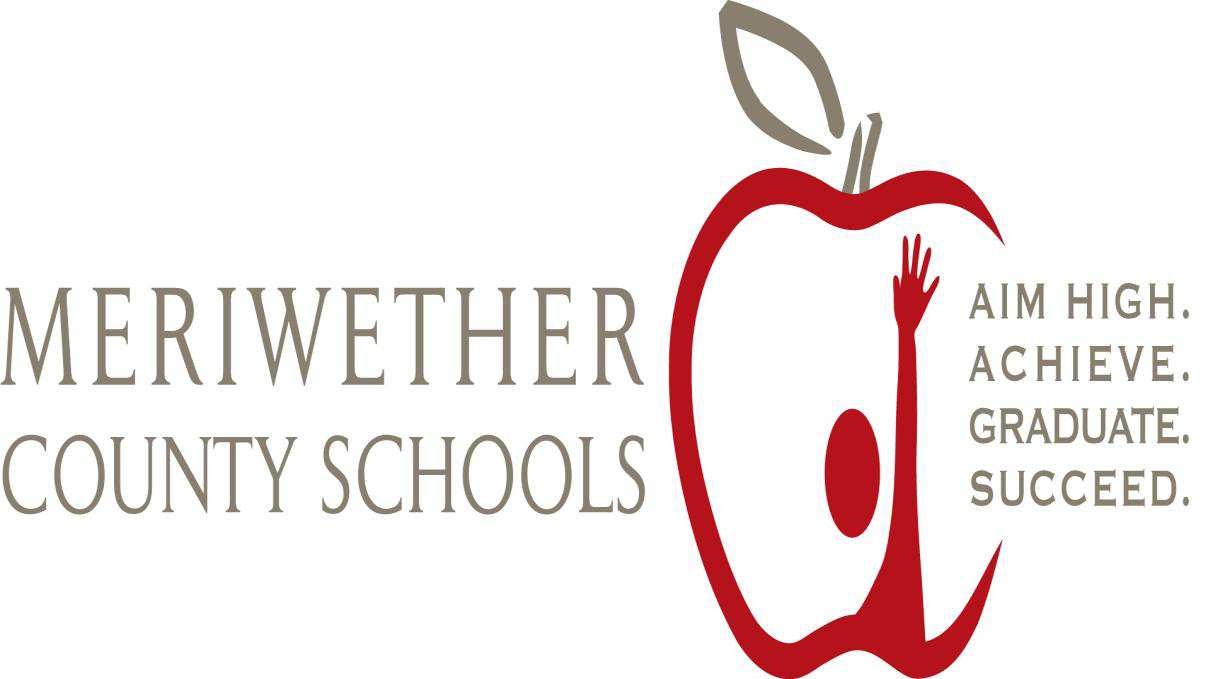 Mission:  “The Meriwether County School System is committed to empowering students to aim high, achieve, graduate, and succeed.”Vision:  “The vision of the Meriwether County School System is to prepare all students to be capable of being effective, responsible, and productive members of society.”Meriwether County School System 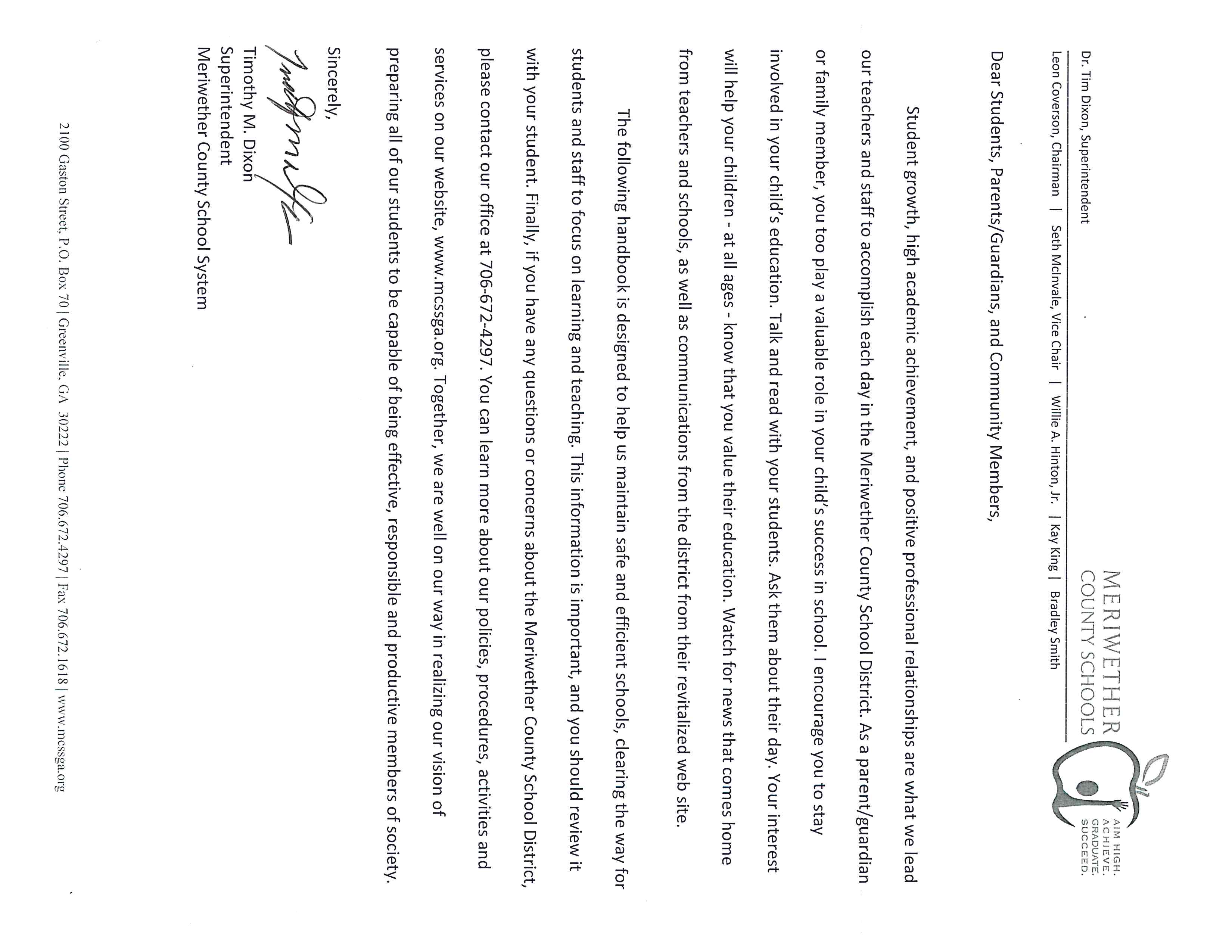 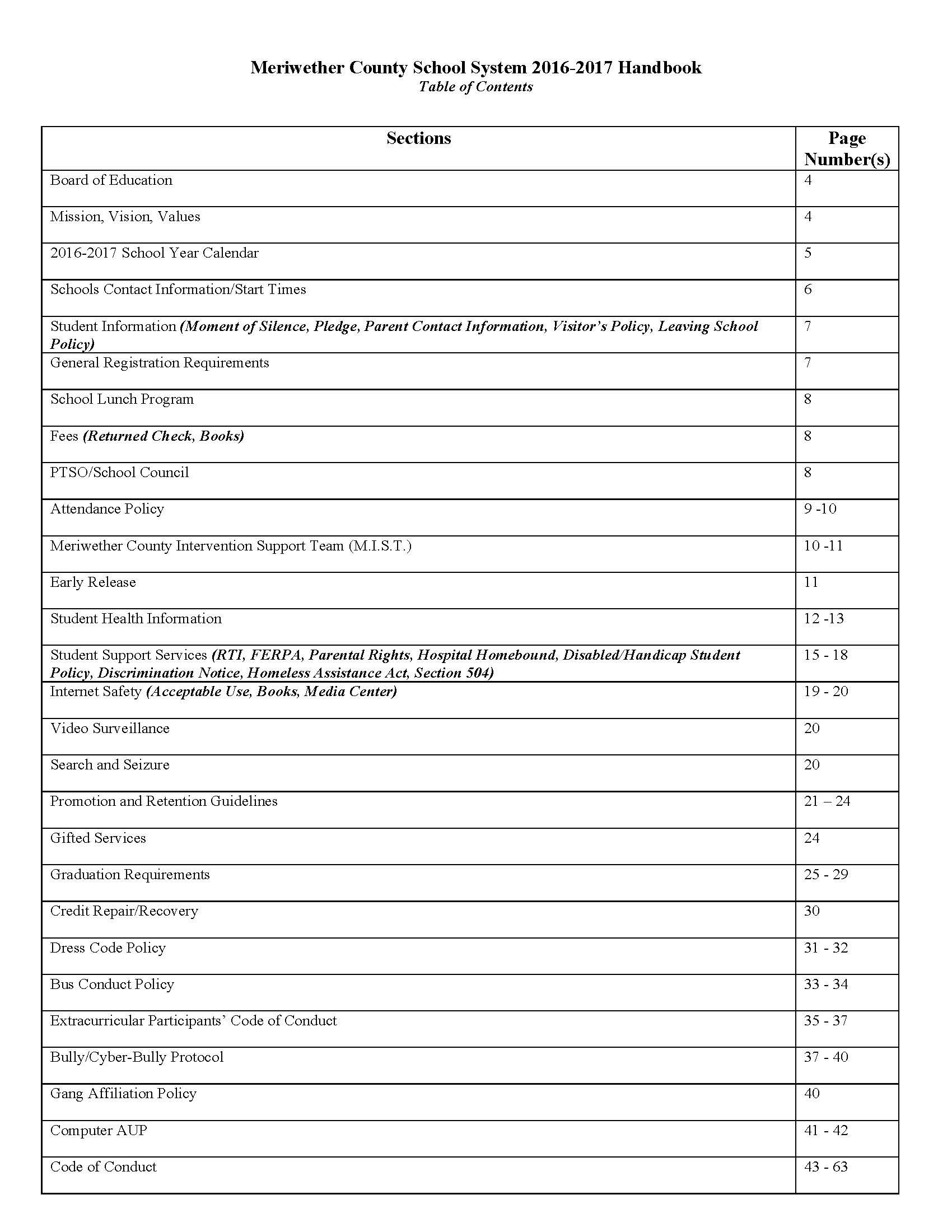 Board of Education		Mr. Leon Coverson							Chairperson		Mr. Seth McInvale							Vice Chairperson		Mr. Willie Hinton							Member		Mrs. Kay King							Member		Mr. Brad Smith							MemberMissionMeriwether County School System is committed to empowering students to aim high, achieve, graduate, and succeedVisionThe vision of the Meriwether County School System is to prepare all students to be capable of being effective, responsible, and productive members of society.We value…Quality Relationships: Building understanding and trust so that the school, home and community are all working together to meet the needs of the students. Involvement: Participating in all aspects of the student’s education. Active Learning: Engaging everyone in striving to create the best opportunities for learning. Rigor: Creating learning opportunities that equip every student to perform to their maximum potential. Relevance: Students are able to relate to and understand the concepts being learned. Citizenship: Learning responsibility to contribute to society. Character: Qualities that prepare students to become successful adults. 2016 Board MeetingsAugust 9, 2016September 13, 2016October 4, 2016November 8, 2016December 13, 2016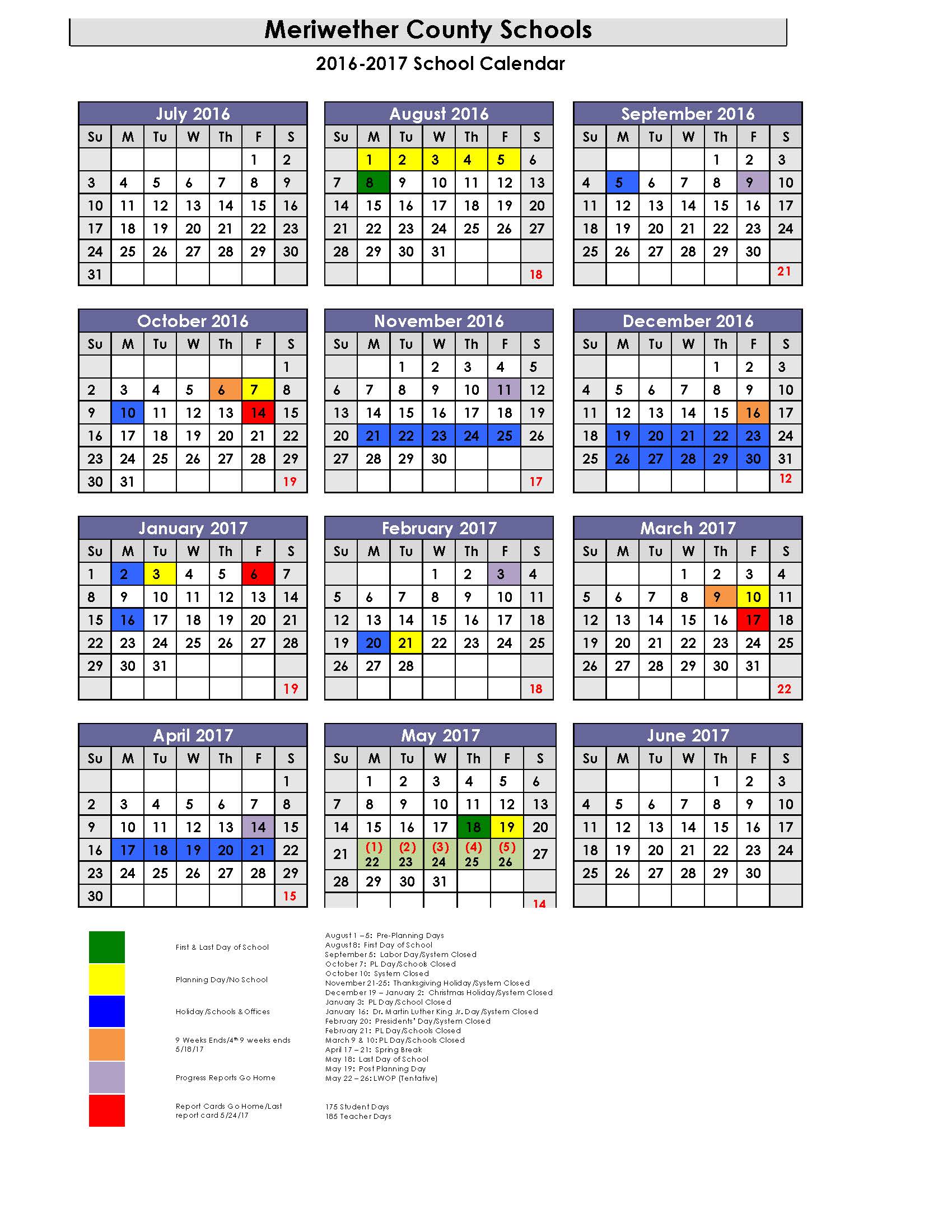 Meriwether County Schools contact informationGeorge E. Washington Elementary School18425 Main Street, Woodbury, Georgia  30293706-553-3951		Maurice Brown, Principalmaurice.brown@mcssga.orgChance Cartwright, Assistant Principalchance.cartwright@mcssga.orgMountain View Elementary School2600 Judson Bulloch Road, Manchester, Georgia  31816706-655-3969Deana Brown, Principal	deana.brown@mcssga.org  Todd McRae, Assistant Principaltodd.mcrae@mcssga.orgJoni Taylor, Assistant Principaljoni.taylor@mcssga.orgUnity Elementary School172 North Main Street, Luthersville, Georgia  30251770-927-6488Nicole Kendrick, Principalnicole.kendrick@mcssga.orgSuze Neal, Assistant Principalsuze.neal@mcssga.orgGreenville Middle-High School17656 Roosevelt Highway, Greenville, Georgia 30222706-672-4930Michael Perry, Middle School Principalmichael.perry@mcssga.orgShenisa Allen, Middle School Assistant Principalshenisa.allen@mcssga.orgThaddeus Jackson, High School Principalthaddeus.jackson@mcssga.orgRussell Jeter, High School Assistant Principalrussell.jeter@mcssga.orgManchester Middle School231 West Perry Street, Manchester, Georgia  31816706-846-2846Lashanda Acres, Principallashanda.acres@mcssga.orgWes Wilson, Assistant Principalwesley.wilson@mcssga.orgManchester High School405 5th Avenue North, Manchester, Georgia  31816705-846-8445Henry Acree, Principalhenry.acree@mcssga.orgSusan Zeigler, Assistant Principalsusan.zeigler@mcssga.orgMERIWETHER COUNTY SCHOOL SYSTEM HANDBOOK 2016-2017“MOMENT OF REFLECTION”In compliance with Georgia law, each school will begin with a moment of silent reflection. This moment of quiet reflection is not intended to be a religious service or exercise but shall be considered as an opportunity for a moment of silent reflection on the anticipated activities of the day. The teachers and administrators shall not suggest or imply prayer, nor shall they deny any student the right to use it for a moment of quiet reflection for prayer. Students and/or staff may not under any circumstances use the moment of silent reflection to audibly pray or sing.PLEDGE OF ALLEGIANCE TO THE FLAGThe State of Georgia requires public educators to give students an opportunity to say the pledge to the flag. No student will be required to say the pledge, but at the same time, no students will be allowed to disrespect our flag or disturb others during the pledge.STUDENT/PARENT CONTACT INFORMATIONA change in telephone number, e-mail address, mailing address, and/or street address must be reported to the school within 48 hours. A working phone number must be of file for another adult who can be reached in case of an emergency.All transportation changes need to be in writing, and received at the school by 12:00 P.M.  Schools cannot accept a phone call to change a child’s transportation plans. Schools will accept a transportation change by fax. Please include a copy of the parent’s driver’s license with each request.The office telephones are for business use and may only be used by students in case of an emergency. No exceptions will be permitted.A copy of a Court Order must be provided to the school within 24 hours of issue. School administration will be in full compliance of the orders of the court.VISITORS’ POLICYWe welcome visitors and hope everyone will feel free to come and see all of the great things happening in our schools. In order to ensure that we are doing all that we can to ensure the safety of each child and staff member, please be advised that visitors are not allowed on school campus during school hours unless they have checked in at the main office and received a visitor’s pass to be on campus. Parents are invited to observe classrooms. In order to maintain the best education, please schedule these, and all other visits, with the school’s Guidance Counselor. Exceptions must be approved by administration.LEAVING SCHOOLStudents are required to remain at school at all times during school hours unless permission to leave is granted by the principal or his/her designee. A school principal should not release any student to any individual without specific request of the parent or guardian.  Any individual checking a student out must provide a photo ID.Release of a student to an officer of the law will be made only pursuant to a warrant, an order of juvenile court, or when the officer states that a felony has been committed and actually makes an arrest of the student. The principal or designee will make a concerted effort to notify the parent or guardian of such release.General Student Registration/PARENT InformationREGISTRATION REQUIREMENTSGeorgia law requires that all students have a Georgia Certificate of Immunization and a Georgia Certificate of Eye, Ear and Dental Examination on file at school. These documents must be on file within 30 calendar days after registration, or the student maybe withdrawn from school until the certificates are received.You will also be required to complete an “Affidavit of Residence,” the school’s secretary will notarize it free of charge. You must reside in the house you are listing as your place of residence.Acceptable documents for Proof of Residency:Driver’s license (with a current address)Vehicle Tag ReceiptIncome Tax Return (with financial information blackened out)Apartment or Home Lease indicating addressPassportPlease contact the school’s office for further information regarding registration.SCHOOL LUNCH PROGRAMA good school lunch is vital phase of any successful program.  The cafeteria program is planned with the welfare and health of each child in mind. Good food habits, as well as good manners are integral parts of our program. All children enrolled in our school will be allowed to eat both breakfast and lunch for free. Students are not allowed to carry food or drink out of the lunchroom. Adults must pay for items purchased for breakfast and lunch.  These prices will be posted in the school cafeteria.Students will be required to purchase additional items if they choose to do so. The costs are:Extra milk…….…$.60Extra Juice………$.50RETURNED CHECKSThere will be a $35 charge for any check returned to the school, due to insufficient funds.FEESThere will be a $5.00 charge for a copy, $2.00 for each additional copy, of a student’s Birth Certificate, Social Security Number, Attendance Information, etc. This is to defray the cost of paper and ink for the copier.PARENT/TEACHER ORGANIZATION (PTO)/SCHOOL COUNCILPlease join our Parent/Teacher Organization/School Council. We have an active program that supports the learning of students, serves the stakeholders at our schools, and links the school and home.Meriwether County School System Attendance Policy (Revised 12/15)DEFINITIONSFoster Care Student – a student who is in a foster home or otherwise in the foster care system under the Division of Family and Children Services of the Department of Human Services.Student Attendance Protocol – procedures to be used in identifying, reporting, investigating and prosecuting cases of alleged violations of O.C.G.A. § 20-2-690.1, relating to mandatory school attendance and appropriately addressing the issue with parents and guardians. The protocol shall also include recommendations for policies relating to tardiness.Student Attendance Protocol Committee – a committee established, pursuant to O.C.G.A. § 20-2-690.2, by the chief judge of the superior court of each county for the purpose of ensuring coordination and cooperation among officials, agencies and programs involved in compulsory attendance issues, to reduce the number of unexcused absences from school, and to increase the percentage of students present to take tests which are required to be administered under the laws of this state.Truant – any child subject to compulsory attendance who during the school calendar year has more than five days of unexcused absences.REQUIREMENTSIn the event a student is absent, tardy or early released forms school due to any reason other than a schoolsponsored activity, he/she must bring an excuse from home within 3 days of being absent, if the absence is to be classified as an excused absence.In addition only the following are considered EXCUSED ABSENCES for students:School days missed as a result of an out of school suspension shall not count an unexcused days for the purpose of determining student truancy.Meriwether County School System Board of Education policies and procedures excusing students from school under the following circumstances, as a minimum:  (Policies may require submission of appropriate documentation)Personal illness or when attendance in school endangers the student’s health or health of others.In some cases, a parental note can serve as an excuse.  This will be determined by the discretion of the school.Meriwether County School Board of Education requires students to present appropriate medical documentation upon return to school for the purpose of validating that the absence is an excused absence. With proper verification a student may be eligible for hospital/homebound instruction as outlined in State Board of Education Rule 160-4-2-.31 Hospital/Homebound (HHB) Services.A serious illness or death in a student’s immediate family necessitating absence from school.In the event of a serious illness in a student’s immediate family, Meriwether County School Board of Education may require students to present appropriate medical documentation regarding the family member upon return to school for the purpose of validating that the absence is an excused absence.A court order or an order by a government agency, including pre-induction physical examinations for service in the armed forces, mandating absence from school.The observation of religious holidays, necessitating absence from school.Conditions rendering attendance impossible or hazardous to student health or safety.Registering to vote or voting in a public election, which shall not exceed one day.A student whose parent or legal guardian is in military service in the armed forces of the United States or the National Guard, and such parent or legal guardian has been called to duty for or is on leave from overseas deployment to a combat zone or combat support posting, shall be granted excused absences, up to a maximum of five school days per school year, for the day or days missed from school to visit with his or her parent or legal guardian prior to such parent’s or legal guardian’s deployment or during such parent’s or legal guardian’s leave. (O.C.G.A. § 20-2-692.1)Any other absence not explicitly defined herein but deemed by the Meriwether County School Board of Education to have merit based on circumstances.A foster care student who attends court proceedings relating to the student’s foster care shall be credited as present by the school and shall not be counted as an absence, either excused or unexcused, for any day, portion of a day, or days missed from school as set forth in O.C.G.A. § 20-2-692.2.A student in Meriwether County School System is only allowed six (6) absences or its equivalent in tardies and/or early releases for each year, no more than three (3) per semester at high schools.  It is at the principal’s discretion on the awarding of final credit for a course if student has missed more than the allotted days.  Parents can appeal decisions to Superintendent.Final course grades of students shall not be penalized because of absences if the following conditions are met:Absences are justified and validated for excusable reasons.Make up work for an excused absence was completed satisfactorily.  The principal may extend the make-up time.Meriwether County Board of Education is not required to provide make-up work for unexcused absences.Excuses must be provided within 3 days of absences in order to be granted make up work.Leaving SchoolStudents are required to remain at school at all times during school hours unless permission to leave is granted by the principal or his/she designee.  A school principal should not release any student to any individual without specific request of parent or guardian.  A photo I.D. must be provided by the individual the student is released to.Release of a student to an officer of the law will be made only with a warrant, an order from the juvenile court, or when the officer states that a felony, misdemeanor, or status offense has been committed and actually takes a student into custody.  The principal or designee will make a concerted effort to notify the parent or guardian prior to the release of the student.To reduce unexcused absences, Meriwether County School Board of Education has adopted the Meriwether Intervention Support Team.STUDENT WITHDRAWALSIf a parent needs to withdraw a student from school anytime during the school year, please give the office a 48 hours notice to prepare all paperwork before the withdrawal. We will then be able to send a form to the school he/she is planning to attend.MERIWETHER INTERVENTION SUPPORT TEAM (M.I.S.T.)Attendance/DisciplineABSENCESAt 3 absences, the principal or his/her designee will send a letter along with a copy of the Compulsory School Attendance Law to the parent(s).  The principal may refer the name of the child and parent(s) to the school’s counselor.At 5 absences (at the principal’s discretion), the parent(s) and student may be summoned by registered mail to the School’s MIST committee to develop and sign a contract (at the principal’s discretion).  If they do not attend or refuse to sign the contract, their name is forwarded to the Director of Student Services by the Chairperson of the School’s MIST.  The Director of Student Services will convene a meeting of the System Level MIST and will summon by registered mail the parent and the student.  At this time they may be assigned to a Parenting Program, if they do not attend or refuse to attend the Parenting Program, a petition will be filed in Juvenile Court requesting court intervention.If the contract is broken, the name is forwarded to the Director of Student Services by the Chairperson of the School’s MIST.  The Director of Student Services will convene a meeting of the System Level MIST and will summon, by registered mail, the parent and the student.  At this time, they will be assigned to a Parenting Program, if they do not attend the meeting or they refuse to attend the Parenting Program, a petition will be filed in Juvenile Court and/or Superior Court requesting court intervention.The Director of the assigned Parenting Program will notify the Chairperson of the System Level MIST that the parent and student have not successfully completed the Parenting Program.  At this time, a petition will be filed in Juvenile Court and/or Superior Court requesting court intervention.Tardiness and Early ReleasesAt 6 days of tardiness or early releases, the principal or his/her designee will send a letter along with a copy of the Compulsory School Attendance Law to the parent(s) and refer the name of the child and parent(s) to the school counselor.The next tardy day or early release (at the principal’s discretion), the parent(s) and student may be summoned by registered mail to the School’s MIST to develop and sign a contract.  If they do not attend or refuse to sign the contract, their name is forwarded to the Director of Student Services by the Chairperson of the School’s MIST.  The Director of Student Services will convene a meeting of the System Level MIST and will summon, by registered mail, the parent and the student.  At this time they may be assigned to a Parenting Program, if they do not attend or refuse to attend the Parenting Program, a petition will be filed in Juvenile Court requesting court intervention.If the contract is broken, the name is forwarded to the System’s Director of Student Services by the Chairperson of the School’s MIST.  The Director of Student Services will convene a meeting of the System Level MIST and will summon, by registered mail, the parent and the student.  At this time, they will be assigned to a Parenting Program.  If they refuse to attend the Parenting Program or fail to attend the meeting, a petition will be filed in Juvenile Court and/or Superior Court requesting court intervention.The Director of the assigned Parenting Program will notify the Chairperson of the System-Level MIST that the parent and student have not successfully completed the Parenting Program.  At this time, a petition will be filed in Juvenile Court and/or Superior Court requesting court intervention.Meriwether County School Board of Education has implement a progressive discipline process and a parental involvement process for truant students before referring the student to the juvenile or other court having jurisdiction.M.I.S.T. GUIDELINES FOR DISCIPLINEAt 3 discipline referrals to the office, the principal or his/her designee will make a phone contact to the parent(s).At 5 discipline referrals to the office, based on the severity of the referrals and at the principal’s discretion, the principal of his/her designee will refer the student to the school’s Tier Team or to the student’s IEP Committee.  A good faith effort must be made in implementing different strategies to improve the student’s behavior.  If the student’s behavior does not improve, the Tier Team must decide whether to refer for Special Education testing or refer to the MIST.  Special Education resources such as a school psychologist may be used in helping to make the decision.  When the Tier Team refers the student to MIST, the parent(s) and student may be summoned, by registered mail, to the School’s MIST to develop and sign a contract.  If they do not attend or refuse to sign the contract, their name is forwarded to the System’s Director of Student Services by the Chairperson of the School’s MIST.  The Director of Student Services will convene a meeting of the System Level MIST and will summon, by registered mail, the parent and the student.  At this time, they may be assigned to a Parenting Program, if they do not attend or refuse to attend the Parenting Program, a petition will be filed in Juvenile Court and/or Superior Court requesting court intervention.If the contract is broken, the name is forwarded to the System’s Director of Student Services by the Chairperson of the School’s MIST.  The Director of Student Services will convene a meeting of the System Level MIST and will summon, by registered mail, the parent and the student.  At this time, they will be assigned to a Parenting Program.  If they refuse to attend the Parenting Program or fail to attend the meeting, a petition will be filed in Juvenile Court and/or Superior Court requesting court intervention.The Director of the assigned Parenting Program will notify the Chairperson of the System-Level MIST that the parent and student have not successfully completed the Parenting Program.  At this time, a petition will be filed in Juvenile Court and/or Superior Court requesting court intervention.The Superintendent or the Superintendent’s designee of the Meriwether County School Board shall fully and actively assist in the planning, implementation, and evaluation activities of the local school system student attendance protocol committee.Meriwether County School Board will report annual student attendance rates to the student attendance protocol committee and the State Board of Education by September 1 following each school year.EARLY RELEASE FOR EMERGENCIES OR APPOINTMENTSIllness/Appointments – Students, who must leave school early due to a doctor or dentist appointment, or other valid reason, should use the following procedures for signing out:In case of illness or emergency, you may be signed out without a note provided your parent/guardian grants permission and an approved person on the list arrives at school to sign you out.Students who are waiting to be picked up during the school day must wait in class.School staff will call if a child becomes ill and needs to be picked up early.STUDENT HEALTH HISTORY INFORMATIONMedical/Contact Information Forms shall be completed every year at registration and any time a student enrolls in a school after an absence of more than three months.Emergency contact information should be updated any time that the information changes by sending the information to the school or calling the school office.  Current, accurate information will enable us to contact you.PRESCRIPTION & NONPRESCRIPTION MEDICATIONStudents in Meriwether County Schools are not to carry medication with them at school.  All medications will be kept in the school office unless authorized and written requests are on file in the school office.Medication time schedules should be set so that, when possible, medicine is taken at home rather than at school.  However, if medication must be taken at school, the following procedures apply.Medication that must be administered during school hours will be given to students by school personnel only when prescribed and ordered by a physician for that particular student and/or according to the following guidelines:Parent must inform the school in writing requesting medication to be given to their child.The name of the medication, dosage and the time to be given must be clearly stated.Medication forms may be picked up from the school nurse or school office.All prescription medications must be brought to school in a labeled prescription bottle that includes the student’s name, current date, dosage, name of drug and name of physician.  (Ask your pharmacy to give you two separate bottles, one for home and one for school.)Non-prescription medication will be given only for a short-term period (less than two weeks).  Parents must put in writing this request along with the directions for administration.  Medications must be in the original container with the student’s name and direction for administration.  DO NOT send any medication to school in baggies, foil or wrapped in paper.  All medication must be in the original labeled container.We strongly discourage any medication being transported by students on the school buses.  (If there is no other option, please call your school nurse to discuss this matter.)Emergency medications such as inhalers, insulin or epi pens may be carried by a studentwith authorized consents on file in the office.  Special consent forms are available from the school nurse or from the school office.You will be contacted if your child brings medication to school that does not follow these guidelines.THE SAFETY AND WELL BEING OF EVERY CHILD IS OUR CONCERN.STUDENT ILLNESS/INJURYSick students who are contagious must not be sent to school.  When a student becomes ill at school, the parent must arrange for the student to be taken home.  Children must be fever free for twenty four (24) hours without having taken fever medications before they are to return to school after an illness.CONCUSSIONSThe Georgia High School Association offers this statement of concern:	“Concussions at all levels of sports have received a great deal of attention in the past	few years.  Attention has increased even more over the past year, culminating with the 	NFL, NCAA and National Federation of State High School Associations testifying before	the United States Congress about what each organization is doing to protect	athletes from concussion.  At least four states have enacted legislation dealing with the 	issue of head injuries sustained in athletic competitions.	Adolescent athletes are particularly vulnerable to the effects of concussion.  Once	considered little more than a minor “ding” on the head, it is now understood that a	concussion has the potential to result in death, or short-and-long-term changes in	brain function.  A concussion is a brain injury that results in a temporary disruption of	normal brain function.  A concussion occurs when the brain is violently rocked back and	forth or twisted inside the skull as a result of a blow to the head or body.  Continued	participation in any sport following a concussion can lead to worsening concussion	symptoms, as well as increased risk for further injury to the brain, and even death.	The well being of the athlete is of paramount concern during any athletic contest.  	Officials, coaches and administrators are being asked to make all efforts to ensure thatconcussed athletes do not continue to participate.  Thus, coaches, players, officials, and administrators should also be looking for signs of concussion in all athletes and shouldimmediately remove any suspected concussed athlete from play.”SCHOOL’S RESPONSIBILITIESAn appropriate health-care professional should evaluate any athlete suspected of having a concussion that day.NOTE:  An “appropriate health-care professional” must be determined by each school district with respect to state laws and local preferences.  Such individuals should be knowledgeable in the evaluation and management of sports-related concussions and may, depending on controlling law, include MDs, DOs and certified athletic trainers.No athlete should return to play or practice on the same day after a concussion has been diagnosed.Any athlete with a concussion should be medically cleared by an appropriatehealthcare professional prior to resuming participation in any practice or competition.The formulation of a gradual return to play protocol should be a part of the medical clearance. NOTE:  Athletes with continued concussion symptoms are at significant risk for recurrent, cumulative and even catastrophic consequences of a second concussive injury.  Such risks are minimized if the athlete is allowed time to recover from the concussion and return to play decisions are carefully made.  No athlete should return-to-sport or other at-risk participation when symptoms of concussion are present and recovery is ongoing.These guidelines should be applied to both practices and scrimmages.STAFF AND STUDENT TRAININGAs a response to the new state concussion law, the free, online concussion management course has become mandatory beginning with the 2013-2014 school year, and must be taken every two years thereafter.  The process for accessing this course is:Go to www.nfhslearn.comClick on “Courses” at the top of the home pageGo to the column entitled “Free Courses”Click on “Concussion in Sports – What You Need to Know”Be certain to print out the completion form at the end of the presentation so your schoolAthletic Director can track the compliance of all coaches.CPR/AEDAll coaches and Principal designated staff members are trained in CPR/AED.  All Meriwether County Schools’ bus drivers are certified in CPR/AED use.  Beginning 2013-2014, all high school students enrolled in Health/Physical Education Courses, will be introduced to CPR (Cardiopulmonary Resuscitation) and the use of the AED (Automated External Defibrillator).Epinephrine Auto-InjectorsSchools will designate an individual to be trained to administer epinephrine via auto-injectors.  Training will be provided to individuals designated by the principals of each school.  All individuals who are trained in CPR/AED use will also be trained in administration of epinephrine auto-injectors.  STUDENT SUPPORT SERVICESRESPONSE TO INTERVENTION (RTI)According to the Georgia Department of Education, Response to Intervention (RTI) is at the core of school improvement-- to make sure we reach all students, especially those whose academic skills or behaviors are not up to expectations. This movement, now common practice in all states, came about in an unusual way: from the bottom up. That is, it is not a top-down federal or state program authored by elected representatives, government officials or education mavens, and it is not new. It is a grassroots effort based on a set of hard-won proven practices for successfully addressing the hardest to reach students, which has been gradually crafted by trial and error for at least 25 years. Its identity is a building level atmosphere, culture and level of expectation that every student’s needs are the work and responsibility of every teacher and staff member, and that the RTI process is the framework to address those needs. Its purpose is to find out at the beginning of each year which students are not succeeding and begin to use increasingly intensive research based interventions until we either remediate them in the general classroom setting or in a classroom with specially trained teachers for specially designed instruction in conjunction with the regular classroom curriculum.Georgia’s RTI process includes several key components:A 4-Tier delivery model designed to provide support matched to student need through the implementation of standards-based classrooms.Evidence-based instruction as the core of classroom pedagogy.Evidence-based interventions of increasing levels of intensity based on progress monitoring.The use of a variety of ongoing assessment data to determine which students are not meeting success academically and/or behaviorally.Data Teams in each school serve as the driving force for instructional decision making in the building.Purposeful allocation of instructional resources based on student assessment data.All students participate in general education learning. Students requiring interventions to meet individual learning expectations will receive support through a systematic and purposeful process.                     FAMILY EDUCATIONAL RIGHTS AND PRIVACY ACTNotice to parents/guardians and eligible students, under the Family Educational Rights and Privacy Act (20 U.S.C. 1232g) (the "Act"), you have a right to:Inspect and review, within 45 days of a request, the education records of a student who is your child, or in the case of a student who is eighteen (18) years of age or older, or those who are emancipated, your own education records. Parents or eligible students should submit to the principal or his designee a written request identifying the records they wish to inspect. The principal or his designee will make arrangements for access and provide notice of such arrangements.Request the amendment of the student's education records to ensure that they are not inaccurate, misleading, or otherwise in violation of the student's privacy or other rights. To request the school district to amend a record, parents or eligible students should write the school principal, specify the part of the record they want changed, and specify why it is inaccurate, misleading, or otherwise in violation of the student's privacy or other rights. If the district decides not to amend the record, it will notify the parents or eligible students of the decision and inform them of their right to a hearing. Additional information regarding the hearing procedure will be provided with the notification of the right to a hearing.Consent to disclosures of personally identifiable information contained in the student's education records, except to the extent that the Act and the regulations promulgated pursuant to the Act authorize disclosure without consent. One exception, which permits disclosure without consent, is to school officials with legitimate educational interest. A school official is a person employed by the district as an administrator, supervisor, instructor, or support staff member; a member of the school board; a person with whom the district has contracted to perform a specific task (such as attorney, auditor, or therapist); or a parent or student serving on an official committee (such as a disciplinary or grievance committee). A school official has a legitimate educational interest if the official needs to review an educational record in order to fulfill his/her professional responsibility.File with the United Sates Department of Education a complaint under 20 C.F.R. 99.64 concerning the alleged failures by the Meriwether County Board of Education to comply with the requirements of the Act or the regulations promulgated there under. The name and address of the office that administers FERPA is:Family Policy Compliance OfficeDepartment of Education 400 Maryland Avenue SW Washington, DC 20202-4605                                              PARENT’S RIGHT TO INFORMATIONAs a parent of a student in a Meriwether County School, you have the right to know the professional qualifications of your child’s teacher. Federal Law allows you to inquire and receive this information in a timely manner. You may ask:Whether the Georgia Department of Education has licensed or qualified the teacher for the grades and subjects he/she teaches.Whether the Georgia Department of Education has decided that the teacher can teach in a classroom, without being licensed or qualified under state regulations because of special circumstances.The teacher’s college major; whether the teacher hears any advanced degrees and if so, the subject of the degree.Whether any teacher’s aides or similar paraprofessionals provide services to your child and, if they do, their qualifications.                                                  REHABILITATION ACT OF 1973Director of Special/ Education 504 CoordinatorPhone: 706-672-4810                                      HOSPITAL HOMEBOUND INSTRUCTIONThe Meriwether County Board of Education shall provide hospital/homebound instructional services to students who meet the eligibility requirements as specified in the local policy.Please contact your principal or Director of Services for Exceptional Students at 706-672-4297.It is the intent of the district to ensure that students who are handicapped within the definition of Section 504 of the Rehabilitation Act of 1973 and students who are disabled within the definition of the Individuals With Disabilities Act are identified, evaluated, and provided with appropriate educational services.Grievance Procedure for Students:Students who believe that they are handicapped and who believe they have been discriminated against because of their handicap can file a grievance by contacting the 504 coordinator. An impartial committee will hear the grievance and the committee’s findings can be appealed to the local Board of Education.SYSTEM POLICY FOR HANDICAPPED/DISABLED STUDENTSIt is the policy of the Meriwether County Board of Education to provide a free and appropriate education to each handicapped/disabled student within its jurisdiction regardless of the nature or severity of the handicap/disability.DISCRIMINATION NOTICEFederal law prohibits discrimination on the basis of race, color, or national origin (Title VI of the Civil Rights Act of 1964); sex (Title IX of the Educational Amendments of 1972 and the Carl D. Perkins Vocational and Applied Technology Education Act of 1990); or disability (section 504 of the Rehabilitation Act of 1973 and The Americans with Disabilities Act of 1990) in educational programs or activities receiving federal financial assistance.Employees, students and the general public are hereby notified that the Meriwether County Board of Education does not discriminate in any educational programs or activities or in employment policies.The following individuals have been designated as the employees responsible for coordinating the system’s effort to implement this nondiscriminatory policy.TITLE VI & TITLE IXFederal ProgramsMeriwether County Schools,P.O. Box 70, Greenville, GA 30222Telephone (706) 672-4297HOMELESS ASSISTANCE ACTThe McKinney-Vento Homeless Assistance Act was reauthorized in 2001 as Title X, Part C of the No Child Left Behind Act. The purpose of the Act is to provide immediate enrollment in school for children who lack required documents, a fixed, regular, or adequate nighttime residence.Questions concerning enrollment of children in Meriwether County Schools should be addressed to: Federal Programs Meriwether County Schools (706) 672-4297Section 504 and ADADirector of Special EducationMeriwether County Schools,P.O. Box 70, Greenville, GA 30222 Telephone (706) 672-4297Inquiries concerning the application of the Perkins Act, Title VI, Title IX or Section 504 and ADA to the policies and practices of the system may be addressed to the persons listed above at the Meriwether County Board of Education, P.O. Box 70, 2100 Gaston Street, Greenville, GA 30222; or the Regional Office for Civil Rights, Atlanta, GA 30323; or to the Director, Office for Civil Rights, Education Department, Washington D.C.NOTICE OF RIGHTS OF STUDENTS AND PARENTS UNDER SECTION 504Section 504 of the Rehabilitation Act of 1973, commonly referred to as "Section 504," is a nondiscrimination statute enacted by the United States Congress. The purpose of Section 504 is to prohibit discrimination and to assure that disabled students have educational opportunities and benefits equal to those provided to non-disabled students.For more information regarding Section 504, or if you have questions or need additional assistance,please contact your local system’s Section 504 Coordinator at the following address:P.O. 70, 2100 Gaston St. Greenville, GA Zip 30222 Phone 706-672-4297The implementing regulations for Section 504 as set out in 34 CFR Part 104 provide parents and/or students with the following rights:Your child has the right to an appropriate education designed to meet his or her individual educational needs as adequately as the needs of non-disabled students. 34 CFR 104.33.Your child has the right to free educational services except for those fees that are imposed onnon-disabled students or their parents. Insurers and similar third parties who provide services not operated by or provided by the recipient are not relieved from an otherwise valid obligation to provide or pay for services provided to a disabled student. 34 CFR104.33.Your child has a right to participate in an educational setting (academic and nonacademic)with non-disabled students to the maximum extent appropriate to his or her needs. 34 CFR 104.34.Your child has a right to facilities, services, and activities that are comparable to those provided for non- disabled students. 34 CFR 104.34.Your child has a right to an evaluation prior to a Section 504 determination of eligibility. 34 CFR 104.35.You have the right to not consent to the school system’s request to evaluate your child. 34CFR 104.35.You have the right to ensure that evaluation procedures, which may include testing, conform to the requirements of 34 CFR 104.35.You have the right to ensure that the school system will consider information from a variety of sources as appropriate, which may include aptitude and achievement tests, grades, teacher recommendations and observations, physical conditions, social or cultural background, medical records, and parental recommendations. 34 CFR 104.35. Meriwether County School District is committed to do whatever it takes for all students to aim high, achieve, graduate, and succeed.You have the right to ensure that placement decisions are made by a group of persons, including persons knowledgeable about your child, the meaning of the evaluation data, the placement options, and the legal requirements for least restrictive environment and comparable facilities. 34 CFR 104.35.If your child is eligible under Section 504, your child has a right to periodic reevaluations, including prior to any subsequent significant change of placement. 34 CFR 104.35.You have the right to notice prior to any actions by the school system regarding the identification, evaluation, or placement of your child. 34 CFR 104.36.You have the right to examine your child’s educational records. 34 CFR 104.36.You have the right to an impartial hearing with respect to the school system’s actions regarding your child's identification, evaluation, or educational placement, with opportunity for parental participation in the hearing and representation by an attorney. 34 CFR 104.36.You have the right to receive a copy of this notice and a copy of the school system’s impartial hearingprocedure upon request. 34 CFR 104.36.If you disagree with the decision of the impartial hearing officer (school board members and other district employees are not considered impartial hearing officers), you have a right to a review of that decision according to the school system’s impartial hearing procedure. 34CFR 104.36.You have the right to, at any time, file a complaint with the United States Department of Education’sOffice for Civil Rights.Section 504 Procedural Safeguards1. Overview: Any student or parent or guardian (“grievant”) may request an impartial hearing due to the school system’s actions or inactions regarding your child's identification, evaluation, or educational placement under Section 504. Requests for an impartial hearing must be in writing to the school system’s Section 504 Coordinator; however, a grievant’s failure to request a hearing in writing does not alleviate the school system’s obligation to provide an impartial hearing if the grievant orally requests an impartial hearing through the school system’s Section 504 Coordinator. The school system’s Section 504 Coordinator will assist the grievant in completing the written Request for Hearing.Hearing Request: The Request for the Hearing must include the following:The name of the student.The address of the residence of the student.The name of the school the student is attending.The decision that is the subject of the hearing.The requested reasons for review.The proposed remedy sought by the grievant.The name and contact information of the grievant.Within 10 business days from receiving the grievant’s Request for Hearing, the Section 504 Coordinator will acknowledge the Request for Hearing in writing and schedule a time and place for a hearing. If the written Request for Hearing does not contain the necessary information noted above, the Section 504 Coordinator will inform the grievant of the specific information needed to complete the request. All timelines and processes will be stayed until the Request for Hearing contains the necessary information noted above.Mediation: The school system may offer mediation to resolve the issues detailed by the grievant in his or her Request for Hearing. Mediation is voluntary and both the grievant and school system must agree to participate. The grievant may terminate the mediation at any time. If the mediation is terminated without an agreement, the school system will follow the procedures for conducting an impartial hearing without an additional Request for Hearing.Hearing Procedures:The Section 504 Coordinator will obtain an impartial review official who will conduct a hearing within 45 calendar days from the receipt of the grievant’s Request for Hearing unless agreed to otherwise by the grievant or a continuance is granted by the impartial review official.Upon a showing of good cause by the grievant or school system, the impartial review official, at his or her discretion, may grant a continuance and set a new hearing date. The request for a continuance must be in writing and copied to the other party.The grievant will have an opportunity to examine the child’s educational records prior to the hearing.The grievant will have the opportunity to be represented by legal counsel at his or her expense at the hearing and participate, speak, examine witnesses, and present information at the hearing. If the grievant is to be represented by legal counsel at the hearing, he or she must inform the Section 504Coordinator of that fact in writing at least 10 calendar days prior to the hearing. Failure to notify the Section 504 Coordinator in writing of representation by legal counsel shall constitute good cause for continuance of the hearing.The grievant will have the burden of proving any claims he or she may assert. When warranted by circumstances or law, the impartial hearing officer may require the recipient to defend its position/decision regarding the claims (i.e. A recipient shall place a disabled student in the regular educational environment operated by the recipient unless it is demonstrated by the recipient that the education of the person in the regular environment with the use of supplementary aids and services cannot be achieved satisfactorily. 34 C.F.R.§104.34). One or more representatives of the school system, who may be an attorney, will attend the hearing to present the evidence and witnesses, respond to the grievant testimony and answer questions posed by the review official.The impartial review official shall not have the power to subpoena witnesses, and the strict rules of evidence shall not apply to hearings. The impartial review official shall have the authority to issue pre-hearing instructions, which may include requiring the parties to exchange documents and names of witnesses to be present.The impartial review official shall determine the weight to be given any evidence based on its reliability and probative value.The hearing shall be closed to the public.The issues of the hearing will be limited to those raised in the written or oral request for the hearing.Witnesses will be questioned directly by the party who calls them. Cross-examination of witnesses will be allowed. The impartial review official, at his or her discretion, may allow further examination of witnesses or ask questions of the witnesses.Testimony shall be recorded by court reporting or audio recording at the expense of the recipient. All documentation related to the hearing shall be retained by the recipient.Georgia Department of EducationUnless otherwise required by law, the impartial review official shall uphold the action of school system unless the grievant can prove that a preponderance of the evidence supports his or her claim.Failure of the grievant to appear at a scheduled hearing unless prior notification of absence was provided and approved by the impartial review official or just cause is shown shall constitute a waiver of the right to a personal appearance before the impartial review official.Decision: The impartial review official shall issue a written determination within 20 calendar days of the date the hearing concluded. The determination of the impartial review official shall not include any monetary damages or the award of any attorney’s fees.4.   Review: If not satisfied with the decision of the impartial review official, any party may pursue any right of review, appeal, cause of action or claim available to them under the law or existing state or federal rules                          INTERNET SAFETYThe Board of Education believes that the use of the Internet in instructional program is an educational tool, which facilitates communication, innovation, resource sharing and access to information.Due to the complex nature of accessible networks and the magnitude of potential information available to anyone utilizing the Internet, the Board believes comprehensive guidelines are warranted in order to serve the educational needs of students.It shall be the policy of the Meriwether County Board of Education that the school system shall have in continuous operation, with respect to any computers belonging to the school system having access to the Internet:A qualifying “technology protection measure,” as that term is defined in Section 1703(b)(1) of the Children’s Internet Protection Act of 2000; andProcedures or guidelines developed by the superintendent, administrators and/or other appropriate personnel which provide for monitoring the online activities of users and the use of the chosen technology protection measure to protect against access through such computers to visual depictions that are (I) obscene, (ii) child pornography, or (iii) harmful to minors, as those terms are defined in Section 1703(b)(1) and (2) of the Children’s Internet Protection Act of 2000. Such procedures or guidelines shall be designed to:Provide for monitoring the online activities of users to prevent, to the extent practicable, access by minors to inappropriate matter on the Internet and the World Wide Web;Promote the safety and security of minors when using electronic mail, chat rooms, and other forms of direct electronic communications;Prevent unauthorized access, including so-called "hacking," and other unauthorized activities by minors online;Prevent the unauthorized disclosure, use and dissemination of personal identification information regarding minors; andRestrict minors’ access to materials "harmful to minors," as that term is defined in Section 1703(b)(2) of the Children’s Internet Protection Act of 2000.The school district WILL educate ALL students about appropriate online behavior, including interacting with other individuals on social networking websites and in chat rooms, and cyber bullying awareness and response.                 INTERNET ACCEPTABLE USE POLICYStudents in Grades 4 and above must have an Acceptable Use Policy on file in the Media Center, signed by a parent and the student before they are allowed independent use of the Internet. A signed Acceptable Use Policy is valid as long as a student remains in our system unless revoked in writing by the parent.  A student over eighteen year of age can sign his/her own AUP but still must abide by the rules outlined. A student’s privilege to use technology equipment and/or the Internet may be revoked for the remainder of the school term upon the second infraction against any portion of the Acceptable Use Policy.PICTURES OF STUDENTS WITHOUT NAMES OR ANY OTHER IDENTIFYING INFORMATION MAY BE USED ON THE SCHOOL AND SYSTEM WEB SITES UNLESS PARENTS/GUARDIANS SEND A WRITTEN DENIAL OF PERMISSION TO THE SCHOOL OFFICE BY SEPTEMBER 15TH.Note: The Meriwether County School Board requires each student to have a signed permission form on file at the school for Internet usage. The form must be completed annually and is required for a student to access the Internet for research. Students are not allowed to visit chat rooms, use electronic mail, or alter settings on school computers.BOOKSAll textbooks and media center books are the property of the Meriwether County School System. These books are bought with tax money collected from all citizens throughout the State of Georgia. When a student receives a textbook on loan, he/she is responsible for the care of that book. Any financial obligation for abuse beyond normal wear and tear, whether intentional or not, is the responsibility of the student and his/her parents.MEDIA CENTERStudents are encouraged to use the media center. They may check out books and take them home, but students must return them by the due date. Parents are responsible for the books that their children check out and will have to pay for any books that are lost, damaged, and/or stolen.VIDEO SURVEILLANCEVideo surveillance may occur on any school property or on any transportation vehicle.Any concerns about busses should be directed to Director of Transportation at the Meriwether County Department of Transportation at (706) 672-0129. All other request for viewing of videos should be directed to the Chief School Resource Officer at 706-672-4297.SEARCH & SEIZUREThe principal, or his authorized representative, has the authority to conduct an inspection of articles carried on your person, including book bags, based on reasonable suspicion of items that violate the law or school rules.Handheld metal detectors may be used by school administration for the detection of weapons or items not allowed on school campus. The use of these detectors will be at the discretion of school administrators.MERIWETHER COUNTY SCHOOL SYSTEM PROMOTION AND RETENTION GUIDELINESDEFINITIONSa)    Accelerated instruction – challenging instructional activities that are intensely focused on student academic deficiencies in reading and/or mathematics. This accelerated instruction is designed to enable a student who has not achieved grade level, as defined by the Office of Education Accountability, to meet grade-level standards in the shortest possible time.b)    Additional instruction – academic instruction beyond regularly scheduled academic classes that are designed to bring students not performing on grade level, as defined by the Office of Education Accountability, to grade level performance. It may include more instructional time allocated during the school day, instruction before and after the school day, Saturday instruction, and/or summer/inter-session instruction.c)    Differentiated instruction – instructional strategies designed to meet individual student learning needs(d) Grade level – standard of performance, as defined by the Governor’s Office of Student Achievement, on the Georgia Milestones End-of-Grade Assessments.e)    Placement – the assignment of a student to a specific grade level based on the determination that such placement will most likely provide the student with instruction and other services needed to succeed and progress to the next higher level of academic achievement.f)    Placement committee – the committee established by the local school principal or designee to make placement decisions concerning a student who does not meet the standards established for academic achievement in the classroom. This committee shall be comprised of the principal or designee, the student’s parent or guardian, and the teacher(s) in the content area(s) in which the student did not achieve academically. The Student Support Team may function as the Placement Committee.g)    Promotion – the assignment of a student to a higher grade level based on the student’s achievement of established criteria in the current grade.h)    Retention – the re-assignment of a student to the current grade level during the next school year.It is the policy of the Meriwether County School System that the placement or promotion of a student into a grade, class, or program should be based on an assessment of the academic achievement of the student and a determination of the educational setting in which the student is most likely to receive the instruction and other services needed in order to succeed and progress to the next higher level of academic achievement.Each school shall annually notify parents or guardians that placement will be based on the academic achievement of the student as determined by criterion and/or norm-referenced assessments and criteria established by the local board of education and principal of that school.  Promotion of a student shall be determined as follows:Those students who have mastered the appropriate skills will be promoted and those who have not will be retained. A student will be eligible for promotion when the teacher or teaching team determines that the student has made satisfactory progress relative to the academic goals and the student’s ability.  Generally, students will be promoted at the end of the school year, but at the discretion of the Superintendent of Education and upon the recommendation of the teacher and the principal, promotions may be made during the year.In evaluating student achievement, each teacher shall make use of all available information, including results of teacher-made tests and other measures of skill attainment and content mastery of the basic curriculum at grade level, and teacher observation of student performance.  The principal shall direct and aid the teachers in their evaluations and review grade assignments in order to ensure uniformity of evaluation standards.The records and progress of any student being considered for retention must be referred to and monitored by the Student Support Team.  The referring teacher will compile a record of the student’s progress and make a recommendation for promotion or retention.Individualized Education Plans for disabled students shall establish standards for promotion at the elementary, middle, and high school levels.The practice of retaining students for athletic purposes is prohibited in the public schools of Georgia.REQUIREMENTS FOR GRADES K - 8Each school principal shall distribute student data from the Georgia Milestones Assessment System End-of-Grade test, or comparable assessments, to teachers prior to the beginning of each school year.  Each teacher shall use data to focus instruction on identified student academic performances in grades K-8.Each school principal or designee shall establish a Placement Committee for each student who does not meet the standards established for academic achievement in the classroom and/or standardized test scores in grades other than 3,5, or 8.  The Placement Committee shall:Determine whether each student shall be retained or promoted based on a review of the overall academic achievement of the student;Develop an accelerated, differentiated, or additional instruction plan for each student who does not achieve at grade level and;Develop a plan of continuous assessment during the subsequent school year in order to monitor the progress of the student.Prior to the time that a student is retained, a parent conference must be scheduled for the purpose of informing the parent of the review team and principal’s decision.A student who fails two yearly courses in grades 6th, 7th, or 8th will be retained.  Students, based on the recommendation of their school's administration, shall be offered an opportunity to enroll in a course recovery program during the summer as a means of meeting promotion requirementsStudents shall be tested in accordance with requirements specified in State Board Rule 160-3-1-.07 Testing Programs – Student Assessment.
 ADDITIONAL REQUIREMENTS FOR GRADES 3, 5, AND 8 Promotion of a student shall be determined as follows:No third grade student shall be promoted to the fourth grade if the student does not receive a grade  level reading determination of “On/Above  Grade  Level” on the Georgia Milestones End-of-Grade Assessments and meet promotion standards and criteria established in this policy for the school that the student attends.No fifth grade student shall be promoted to the sixth grade if the student does not receive a grade level reading determination of “On/Above Grade Level” on the Georgia Milestones End-of – Grade Assessment and attain an achievement level of “Developing Learning,” “Proficient,” or “Distinguished Learner” on the mathematics section of the Georgia Milestones and meet promotion standards and criteria established in this policy for the school that the student attends.No eighth grade student shall be promoted to the ninth grade if the student does not receive a grade level reading determination of “On/Above Grade Level” on the Georgia Milestones End-of-Grade Assessment and attain an achievement level of “Developing Learner,” Proficient Learner,” or “Distinguished Learner” on  the mathematics section of the Georgia Milestones End-of-Grade Assessment and meet promotion standards and criteria established in this policy for the school that the student attends.The school principal or designee may retain a student who performs satisfactorily on the Georgia Milestones End-of-Grade Assessments but who does not meet promotion standards and criteria established in this policy.When a student does not perform at grade level in grades 3, 5, or 8 on the Georgia Milestones End-of-Grade Assessments specified in section (a) above, then the following shall occur:(a). Within ten calendar days, excluding weekends and holidays, of receipt of the Georgia Milestones End-of-Grade Assessments individual student scores, the school principal or designee shall notify in writing the parent or guardian of the student regarding the following:The  student’s  below –grade level reading designation and/or the mathematics achievement level on the Georgia Milestones End-of- Grade Assessments;The specific retest(s) to be given the student and testing date(s);The opportunity for accelerated, differentiated, or additional    instruct ion  based  on  the  student’s  performance  on  the  Georgia Milestones End-of-Grade Assessments; andThe possibility that the student might be retained at the same grade level for the next school year.The student shall be given an opportunity for accelerated, differentiated, or additional instruction in the applicable subject(s) prior to the retesting opportunity; andThe student shall be retested with appropriate section(s) of the GeorgiaMilestones End-of-Grade Assessments or an alternative assessmentInstrument that  s appropriate  for the  student’s  grade  level as  provided  for  bythe State Board of Education and this board.When a student does not perform at grade level on the Georgia Milestones End-of-Grade Assessments in grades 3, 5, and 8, and also does not perform at grade level on a second opportunity to take the assessment, then the following shall occur:he school principal or designee shall retain the student for the nextschool year except as otherwise provided for in this policy.The school principal or designee shall notify in writing the parent or guardian of the student and the teacher(s) regarding the decision to retain the student.The notice shall describe the option of the parent or guardian or teacher to appeal the decision to retain the student;The notice shall describe the composition and functions of the placement committee; it shall describe the option of the parent or guardian, teacher(s), or principal to invite individuals who can provide information or facilitate understanding of the issues to be discussed to attend the placement committee meeting ( note that this is sample verbiage and is not mandated for inclusion in the policy); andThe notice shall include the requirement that the decision to promote the student must be the unanimous decision of the placement committee comprised of the parent or guardian, teacher(s), and principal or designee.If the parent or guardian or teacher(s) appeals the decision to retain the student, then the school principal or designee shall establish a placement committee to consider the appeal.The placement committee shall be comprised of the principal or designee, the student’s  parent or guardian,  and the teacher(s)  of  the   subject(s) of the Georgia Milestones End-of-Grade Assessments or the alternative assessment instrument on which the student failed to perform at grade level.The principal or designee shall notify in writing the parent or guardian and teacher(s) of the time and place for convening the placement committee.(iii) The placement committee shall review the overall academic achievement of the student in light of the performance on the Georgia Milestones End-of-Grade Assessments or the alternative assessment instrument and promotion standards and criteria established in this policy for the school that the student attends, and make a determination to promote or retain.(iv) The decision to promote must be the unanimous decision of the placement committee and must determine that if promoted and given accelerated, differentiated, or additional instruction during the next year, the student is likely to perform at grade level by the conclusion of the school year.(v) The placement committee shall prescribe such additional assessments as may be appropriate in addition to assessments administered to other students at the grade level during the year.(vi) The placement committee shall provide for a plan of continuous assessment during the subsequent school year in order to monitor the progress of the student.A plan for accelerated, differentiated, or additional instruction must be developed for each student who does not achieve grade level performance in grades 3, 5, or 8 on the Georgia Milestones End-of-Grade Assessments specified in the sections above whether the student is retained, placed, or promoted for the subsequent year.A student who is absent or otherwise unable to take the Georgia Milestones End-of-Grade Assessments in language arts and/or mathematics on the first administration or its designated make-up day(s) shall take the Georgia Milestones End-of-Grade Assessments in language arts and/or mathematics on the retest administration day(s) or an alternative assessment instrument that  is appropriate for the  student’s  grade  level as   provided for by the State Board of Education and this board. Placement or promotion of these students shall follow the same procedures as students who do not achieve grade level on the first administration of the assessment.A  student’s  failure  to take  the Georgia  Milestones End-of-Grade Assessments in grades 3, 5, and 8 in language arts and/or mathematics on any of the designated testing date(s) or an alternative assessment instrument that  is appropriate  for the  student’s  grade  level as  provided  for  by the State Board of Education and this board shall result in the student being retained. The option of the parent or guardian or teacher(s)to appeal the decision to retain the student shall follow the procedure set forth in this rule.For students receiving special education or related services, the Individualized Education Plan Committee shall serve as the placement committee.REQUIREMENTS FOR GRADES 9 - 12Graduation requirements are determined by the year the student enters the ninth grade for the first time.  The graduation Policy IHF(6) outlines the required courses and/or core courses to be taken and the number of units required to receive a diploma from the Meriwether County School System.Grade level classification is determined by the number of units earned. The Meriwether County School System graduation is based on 23 units.  Students will be promoted from grade to grade as follows:·          9th grade: promotion from 8th grade·         10th grade: one year in high school and 6 units·         11th grade: two years in high school and 12 units·         12th grade: three years in high school and 18 units
Adjustments may be made by the administration with regard to students who enter from a school not under “block scheduling” but never below the state requirements. THE APPEAL PROCESSAfter the parent or guardian has exhausted all means of coming to an agreement with the placement committee, they may appeal to the Superintendent or his designee.  This appeal must be made, in writing, within five (5) school days of the final decision made by the principal.  Supporting documentation, if any, should accompany the letter of appeal.QUEST PROGRAM FOR GIFTED STUDENTSStudents in grades kindergarten through grade twelve, in the Meriwether County School System who demonstrate a high degree of intellectual, academic and/or creative ability are provided with special instructional services by the Quest Program for Gifted Students. The State Board of Education determines eligibility criteria for placement in this program. Teachers, counselors, administrators, parents/ guardians, peers, self, and other individuals with knowledge of the student’s abilities may make referrals for consideration for eligibility. A summary of eligibility criteria and further information about the Quest Program can be found on the Internet at http://meriwetherquest.weebly.com/. You may also contact the counselor at your local school or the Gifted Program Coordinator, Ms. Angela Williams at 706-672-4297.GRADUATION REQUIREMENTSMeriwether County School SystemCredit Recovery/Credit Repair PolicyIn accordance with the new guidelines of the Meriwether County School System, Meriwether County School System’s high schools will offer students who have received failing grades in courses that are required for graduation an opportunity to repair/recover the lost credit through a standards-based approach that will target specific knowledge and skill deficits instead of requiring students to repeat the entire course.  Students who qualify may apply to their school counselors to enroll in the Credit Repair/Recovery program.  If accepted into the program, students may complete Credit Repair/Credit Recovery courses aligned to the Georgia Performance of Excellence Standards using approved computer software.   Student Eligibility  (Credit Repair)In order to be accepted into the Credit Repair Program, students willHave an overall average of 65 to 69 in the course they seek to repair credit.Not have lost credit due to violation of the non-compliance policy (excessive unexcused absences). Complete a consent form signed by both students and parents/guardians.Provide their own transportation to credit repair classes when attending the after school or summer sessions.The student must complete the credit repair within the next available scheduled time (next semester or summer school). Note:  Extensions can be granted at the Principal’s discretion.  Documentation of extension must to be documented in Infinite Campus.  The student must achieve at least 70% on the assigned course work in order to repair the credit.The student’s grade will only be brought up to the passing mark (70% minimum).Georgia Milestones Assessment End of Course Requirements Apply (20 percent of second semester grade)Student Eligibility (Credit Recovery)In order to be accepted into the Credit Recovery Program, students willHave an overall average of 64 or lower in the course they seek to recover credit.Not have lost credit due to violation of the non-compliance policy (excessive unexcused absences). Complete a consent form signed by both students and parents/guardians.Provide their own transportation to credit recovery classes when attending the after school or summer sessions.Pay course fee for credit recovery outside the regular school day (when applicable).The student must complete the credit recovery within the next available scheduled time (next semester or summer school). Note:  Extensions can be granted at the Principal’s discretion.  Documentation of extension must to be documented in Infinite Campus.  The student must achieve at least 70% on the assigned course work in order to recover the credit.The student’s grade will only be brought up to the passing mark (70% minimum).Georgia Milestones Assessment End of Course Requirements Apply (20 percent of second semester grade)Location and AvailabilityCredit Recovery programs will be held as best fits schools’ schedules, which may include before or after school, during the school day, and during the summer.Credit Recovery program offerings may be limited by the availability of space, personnel, or appropriate computer-based content for specific courses.  A credit recovery program may serve not all courses required for graduation.  Requirements for Earning CreditIn order to receive credit, students willSuccessfully pass the mastery level assessment. Students may work on the lessons away from school; however, all assessments must be taken in the school setting of a proctor.Be in attendance at the Credit Repair/Credit Recovery program 90% of the required time before the mastery assessment is passed to receive credit.  Complete credit repair/credit recovery work within the prescribed time frame.Follow policies regarding student behavior.  Students who cause a disruption in the class will be dismissed from the Credit Repair/Credit Recovery program.  A policy of zero tolerance for inappropriate behaviors will be followed for this program.Grades and CreditsStudents who successfully pass the mastery level assessment for a course will receive a numerical grade of 70% and earn one Carnegie unit of credit. Meriwether County School System’s Dress Code (ADOPTED 6/16)The Meriwether County School System developed the dress code policy.  The following policy allows students to dress for success while attending Meriwether County schools:The Meriwether County School System’s dress code will consist of the following for Pre-K through 12th grade:Shorts need to be to the top of the knee.Skirts need to be to the top of the knee.Dresses need to be to the top of the knee.All tops need to have a neckline no lower than the armpit.No halter-tops, tank tops, tube tops, strapless shirts, or spaghetti straps, etc.Shirts cannot be see-through.No bra straps showing at any time.No leggings/jeggings.No Yoga pants or joggers/athletic shorts.No undergarments may be showing.No pajamasNo body cleavage or midriff may be showing.No holes in jeans, shirts, dress, or any garment worn on the body.Hats and caps need to be removed upon entering the building.Sweatshirts, light sweaters, and light jackets are highly encouraged during the colder months. No bulky jackets or jackets with more than two pockets will be allowed.  This includes the inside and outside of the jacket.Hoods may not be worn to cover any parts of one’s head.Any clothing with inappropriate (profane, vulgar, sexual, racial, ethical, alcohol, drugs and tobacco, gang related signs or words, sayings, slogans or graphics will not be allowed.No SAGGING.  Pants must be worn up on the waist.No solid colors can be worn for an entire outfit.  For example, students will not be able to wear all red, blue, white, or black.  Students cannot wear a red shirt, red pants, and red shoes.  This could be considered gang affiliation.No flip flops, slippers/house shoes, heels above 3 inchesSandals can be worn; however they must have a strap on the back.No blanketsNo excessive tight or form fitting clothing.Meriwether County School System’s Board of Education reserves the to right to add to the policy when clothing trends bring about additional concerns. Furthermore, the principal has the authority to add to the policy if an item causes a disruption.Consequences for Dress Code ViolationsAdditional violations will result in additional consequences deemed appropriate by administration.If at any point, the student refuses to change clothing as required by administration, additional consequences may be given if needed.TRANSPORTATION SERVICES/BUS CONDUCTUnder the laws of our State, the Meriwether County School System has the authority to make reasonable regulations governing bus conduct.  The walking distance to schools shall be one and one-half miles.  The walking distance to a bus stop shall not exceed one-half mile.  To provide for a safe and comfortable trip to and from school, students are required to observe the following rules:Parents are responsible for getting their children to and from the bus stop.  Buses run on schedule and CANNOT WAIT for passengers.Misbehavior at the bus stop could result in refusal of transportation by the principal.The driver has the right to assign students to certain seats to promote order on the bus.  ALL STUDENTS WILL REMAIN SEATED WHILE BUS IS IN MOTION.Drivers will not let pupils off the bus under any circumstances while traveling to and from school.Students are expected to sit two to a seat.  A standing load of 20% over the seated capacity is permitted, per state mandate.Do not use profane or vulgar language while waiting for the bus.Stand off the roadway while awaiting the bus.Keep arms and head inside windows.Be quiet and orderly on the bus; talk in low tone; ABSOLUTE SILENCE is required at railroad crossings.Tobacco, drugs, and alcohol are prohibited.No eating or drinking allowed on the bus.Objectionable or dangerous objects are not permitted on the bus.Fighting or physical play is prohibited.No knives or other weapons allowed on the bus.When crossing the street is necessary, students will immediately cross in front of the bus in full view of the driver.Students may transport band instruments on the bus if space is available.The driver is in full charge of bus and students.Riding the bus is a privilege.  It is not to be abused.Cameras will monitor some buses.Students shall be prohibited from using mirrors, lasers, cameras, or any other lights or reflective devices that might interfere with the school bus driver’s operation of the school bus. If problems arise, parents are not to confront the bus driver at the bus stop.  Make an appointment with the Director of the Transportation Department at 706-672-4821 to discuss the matter.Behavior of students on school buses is considered an extension of classroom behavior.  Students who fail to respond to the direction of the bus driver shall be reported to the school principal who may deny the student bus transportation.  Any bus driver who feels that the principal's failure to deny bus transportation to a student will imperil other students in the driver's charge may appeal through his supervisor.  Improper bus conduct may result in suspension or expulsion from school.First offense - a parent conference for the development of a Student Bus Behavior Contract and suspension from the bus for one day.Second offense - a parent conference for the development and/or revisions of a Student Bus Behavior Contract and suspension from the bus for three (3) days based on the discretion of the principal.  Third offense - a parent conference to modify the contract and expulsion from the bus for offenses that will lead to a tribunal hearing; otherwise, a five school day suspension from the bus. Any student who feels that expulsion was inappropriate may appeal to the superintendent within ten (10) days of expulsion.Fourth offense – Parent Conference to modify contract and expulsion from the bus for seven school days.Fifth offense – Expulsion from the bus for ten school days.Sixth offense – Principal has the discretion to expel the student from the bus for the reminder of the semester.Emergency Evacuation of School BusesThe Meriwether County School System has established emergency evacuation procedures for all students within the school district.  These procedures are designed to protect the student in case of an emergency while being transported, i.e., fire, danger of life, danger of collision, inclement weather, mechanical failure or other unsafe conditions.  The drivers, who are responsible for safety aboard school buses, as well as the students, will practice bus evacuation periodically.  Evacuation procedures are as follows:Front Door EvacuationThe evacuation will be conducted with the same procedure as loading or unloading, one side at a time or staggered seats, as explained by the driver.To insure a safe exit hands should be kept free.  All lunch boxes, books and other personal belongings should be left on the bus.Disembark the bus in a safe and orderly manner, as quickly as possible, and go to a safe point at least one hundred feet from the bus.  Remain there until further instructions are given.Rear Door EvacuationThe bus driver should walk through the bus to the rear exit, and direct the pre-assigned leader and helpers to take their positions.The leader will open the rear emergency door, exit and stand clear, ready to lead exiting passengers to a safe location pointed out by the driver.The helpers will exit and take their positions, one on each side of the rear emergency exit, and assist passengers in exiting the bus in a safe and orderly manner.Passengers should remain in their seats until directed by the driver to leave the bus.  The driver may choose whether to evacuate the bus one side at a time on a staggered seat basis.The driver will also advise students to leave all personal items on the bus, to keep their hands free, and to button all coats and sweaters.  All tall passengers should be reminded to duck their head in order to exit safely.   Disembarking should occur as quickly and as orderly as possible to a safe point, at least one hundred feet from the bus.  Further instructions should be given.Front and Rear Exit EvacuationThe bus will be divided and the front portion will evacuate the same as the front door evacuation procedure.The rear portion of the bus will evacuate by the same procedure as the rear door evacuation.As in any emergency, evacuate the bus quickly and in an orderly manner.  Go to a point at least one hundred feet from the bus, and wait for further instructions. For more information on Meriwether County School Bus Rules and the Bus Code of Conduct, contact the Bus Shop at 672-0129.EXTRACURRICULAR PARTICIPANTS’ CODE OF CONDUCT(Athletes, Auxiliaries, Club Members, etc.)ProceduresTime in Effect:Except as specifically provided, the following behavioral expectations and prohibitions apply 365 days a year, 24 hours a day, in and out of the specific extracurricular season, on or off school grounds, and through the use of school or outside technology resources.Parental/Self Reporting of Law Enforcement:Parents/guardians and/or students must report any charges against or arrest of a student or student behavior in which law enforcement is involved, to their high school administration or coach within two weeks (14 calendar days) of the arrest or behavior. The two-week time frame includes weekends, school holidays and summer vacation. Failure to report arrest, charges or behavior may result in additional consequences, which may include, but is not limited to, doubling of the student’s consequences for the behavior in question.Provisions:Sponsors/Coaches should investigate policy violations and report to the schooladministration. The Principal or designee should make all determinations of penalties, in consultation with the coaches, sponsors and the District Athletic Director, as appropriate.Unless otherwise specified, periods of suspension from activities does not include preseason workouts and other preseason activities. Such student’s ability to participate in preseason activities will be determined by the Principal or designee in consultation with the coach. During the student’s period of suspension the student cannot have contact with the team during any team activities. Students cannot attempt to evade the intent of the Rule by joining a new sport specifically to allow their suspension days to run their course. If a student athlete participates in a sport that he/she had not been previously involved with, he/she must complete the season of the new sport in good standing in order for the suspension days to count.Transferring from one District school to another does not relieve the student from the consequences for a violation of this Rule. Should a student choose to transfer outside of the District, the designated school administrator or the school athletic director will contact the new school to inform them of the violation and the resulting penalty. The District may also honor the activity consequences from other private or public school systems.Notification:Elementary/Middle Schools:In addition to providing students with copies of the appropriate Student Code of Conduct (Administrative Rules JCDA-R [Elementary], JCDA-R [Middle]), elementary and middle schools should make participants in extracurricular activities aware of this Administrative Rule.High Schools:In addition to providing students with copies of the appropriate Student Code of Conduct (Administrative Rule JCDA-R [High]), each high school should provide written notification of this Administrative Rule to all participants in extracurricular activities.Alcohol/Illegal drugs/Inhalants:The District believes very strongly that use, possession, selling or buying over the counter drugs or products to get high; alcohol; illegal drugs; or prescription drugs in an unauthorized manner at any time is an offense. Such use, possession or distribution by extracurricular participants is banned. All misdemeanors driving under the influence (DUI) offenses will be dealt with according to this section. All felony DUI offenses will be dealt with under Section D, below. Offenses are cumulative at the high school level.1st Offense:Suspension from extracurricular activities, including practice and regular season, a minimum twenty-five (25) calendar days; plusSuspension from a minimum of 30% of the regular season contests/performances; plus Student must complete a court ordered intervention program which consists of one four hour Saturday session attended by the student and the parent, or another comparable program. If the student cannot attend the program until after the suspension is lifted, they must still attend the program in order to be eligible to compete in their next extracurricular/athletic season. Failure to attend or complete the program as required may result in continued extracurricular/athletic ineligibility beyond the initial suspension.If offense is during the off-season, the first offense suspension will begin on the GHSA start date for the next season with which the recognized athlete is affiliated.If the student has not completed his suspension at the end of the season, the remaining days will be completed at the beginning of the next affiliated GHSA activity.2nd Offense:Suspension from extracurricular activities for a minimum of one calendar year. The student will not be permitted to participate in preseason activities or practice.3rd Offense:Permanent suspension from extracurricular activities, including preseason activities and practices.Tobacco [IN-SEASON USE]:1st Offense:Suspension from all extracurricular activities for two (2) school days2nd Offense:Suspension from all extracurricular activities for five (5) school days and must sit out 10% of games/matches/performances/competitions.3rd Offense:Suspension from all extracurricular activities for ten (10) school days and must sit out 20% of games/matches/performances/competitions.4th Offense and Subsequent Offense: Suspension from all extracurricular activities for ninety (90) calendar days.Felony:Guidelines:A student who is arrested for, indicted for, convicted of, or charged with a felony or act that would constitute a felony if committed by an adult shall be automatically suspended from interscholastic/extracurricular activities;Students will not be permitted to participate in preseason activities;DUI: All felony DUI offenses will be dealt with according to this section.Duration:The student shall remain suspended from extracurricular activities until:The charges are completely dismissed;The charges are reduced to a misdemeanor in which case the student may be subject to penalties outlined in Section E, below, or Section B, for alcohol offenses; The student is found not guilty; orThe student serves his/her consequences as outlined below.Once the student successfully completes the consequences assigned by the judge or agreed to by the student, including probation or diversion, the student may be permitted to participate in extracurricular activities. Evidence that the probation period has expired, fines have been paid and/or community service has been completed is required. If a student has been arrested or charged with an offense, but the matter has been expunged, sealed, removed from a student’s record, treated as a “first offender” action, or the behavior has not been prosecuted (nolle prosequi), that student may present or obtain documentation as required by the school to determine the circumstances of the matter and appropriate eligibility consequences, as determined at the discretion of school administration. Such incidents will be reviewed on an individualized basis and a legal determination in the matter may not be sufficient to change the student’s consequences.Misdeameanors: A student who is arrested for, charged with, or found guilty of a misdemeanor shall receive consequences as outlined below. However, minor offenses that result in fines alone may be dealt with as a violation of Section F(7) below.1st and Subsequent Offenses:Minimum suspension from extracurricular activities for one (1) school day up to a maximum of permanent suspension from extracurricular activities.Drug/Alcohol/DUI:Any student who is accused of a misdemeanor alcohol/drug offense or a misdemeanor DUI will receive consequences as outlined in Section B above.If the student produces proof that the charges are completely dismissed or the student is found not guilty, these consequences may be lifted. If a student has been arrested or charged with an offense, but the matter has been expunged, sealed, removed from a student’s record, treated as a “first offender” action, or the behavior has not been prosecuted (nolle prosequi), that student may present or obtain documentation as required by the school to determine the circumstances of the matter and appropriate eligibility consequences, as determined at the discretion of school administration. Such incidents will be reviewed on an individualized basis and a legal determination in the matter may not be sufficient to change the student’s consequences.Other Offenses:A student who commits the following offenses may be suspended or permanently dismissed from the team or activity. The head coach in conjunction with the school administration will determine consequences for the following:Hazing:School clubs and student organizations shall not use hazing or degradation of individual dignity (Administrative Rule JHC-R [School Clubs/Organizations and Student Organizations]);Missing practice, rehearsal or activities (unless excused by the coach, teacher, or sponsor);Truancy and/or skipping classes;Acting in an unsportsmanlike manner when representing the school;Violating curfew as established by the coach;Any act at school or away from school, which results in any discipline by school administration; orAny act at school or away from school, which, in the opinion of the Principal reflects in a negative manner on the school, athletic program, or activity.BULLY /CYBER-BULLYING PROTOCOLThe District expressly prohibits the bullying/harassment/hazing of any student, by any means or method, at school, on school property, or at school-related functions; while traveling to or from school on a school bus; off-campus when the behavior results in a disruption to the school environment; or by use of data or software that is accessed through a District computer, computer system, computer network, or other electronic technology of the District.
A. DefinitionsBullying – Unwanted, aggressive behavior among school-aged children that involves a real or perceived power imbalance. The behavior is repeated, or has the potential to be repeated, over time. Both kids who are bullied and who bully others may have serious, lasting problems. Harassment – Unwelcome conduct based on real or perceived race, color, national origin, sex, religion, disability, and sexual orientation, gender Identity or gender expression.  It may take many forms, including verbal acts and name‐calling; graphic and written statements, which may include use of cell phones or the Internet; or other conduct that may be physically threatening, harmful, or humiliating.  Harassment does not have to include intent to harm, be directed at a specific target, or involve repeated incidents.  Unlike bullying, harassment does not always involve a real or perceived power imbalance. Harassment creates a hostile environment when the conduct is sufficiently severe, pervasive, or persistent so as to interfere with or limit a student’s ability to participate in or benefit from the services, activities, or opportunities offered by a school. .
Hazing – Bullying and intimidation in association with rituals to join an extracurricular group/activity or to raise a student’s rank/status within the organization.B. Prohibited BehaviorsExamples of prohibited behaviors include, but are not limited to:Verbal assaults such as unwanted teasing or name-calling;Rumors or spreading of falsehoods;Threats, taunts and intimidation through words and/or gestures;Public humiliation;Social isolation;Harassment Stalking;Direct physical contact such as hitting or shoving;Physical violence and/or attacks;Theft of money and/or personal possessions for the purpose of bullying, harassing, or intimidating;Extortion or manipulation, including incitement and/or coercion;Destruction of school or personal property;Any form of electronic bullying or cyber bullying using school equipment, school networks, or e-mail systems or committed at school;The use of cameras or camera phones to take embarrassing photographs of students or school employees and distributing them to others or posting them online;Sending abusive or threatening text messages or instant messages; andUsing websites to circulate gossip and rumors to other students;Cyber bullying or the willful, hostile and repeated harassment and intimidation of a person through the use of digital technologies, including, but not limited to, email, blogs, social networking websites (e.g., Facebook, Snap chat, Twitter, Instagram, Kik, etc.), chat rooms, texts, and instant messaging;The District expressly prohibits the bullying/harassing/hazing of any student, by any means or method, at school, on school property, on school vehicles, at designated school bus, or at school-related functions or activities; stops; or off-campus when the behavior results in a disruption to the school environment; or by use of data or software that is accessed through a computer, computer system, computer network, or other electronic technology of the District.Pursuant to state law, this policy also applies to acts of cyber bullying which occur through the use of electronic communication, whether or not such electronic act originated on school property or with school equipment, if the electronic communication:is directed specifically at students or school personnel;is maliciously intended for the purpose of threatening the safety of those specified or substantially disrupting the orderly operation of the school and;creates a reasonable fear of harm to the students’ or school personnel’s person or property or has a high likelihood of succeeding in that purpose. For purposes of this policy, electronic communication includes but is not limited to any transfer of signs, signals, writings, images, sounds, data or intelligence of any nature transmitted in whole or in part by a wire, radio, electromagnetic, photo electronic or photo optical system.Cyber stalking or engaging in conduct to communicate, or to cause to be communicated, words, images, or language by or through the use of electronic mail or electronic communication, directed at or about a specific person, causing substantial emotional distress to the victim;All staff, students, and parents or guardians will receive a verbatim copy of this policy prohibiting bullying/harassment/hazing at the beginning of the school year as part of the Code of Student Conduct.       C.  Reporting Incidents of Bullying/Harassment/HazingBullying/Harassment/Hazing may be reported by a student, parent, guardian, or other stakeholder to an administrator, teacher, counselor, or other staff member at the student’s school.  At the option of the person reporting the incident, the report may be made either by name or anonymously and either verbally or in writing.  Reporting forms may be found in the Code of Student Conduct, on the District’s website, and at each District school.  Reports of bullying/harassment/hazing also may be made by using the District’s Alert Line at 1-888-475-0482 or by calling the Georgia Department of Education’s School Safety Hotline at 1-877 SAY-STOP (1-877-729-7867).Any employee to whom bullying/harassment/hazing is reported must promptly document the report and forward it to the principal or designee.  Any employee who witnesses an incident of bullying/harassment/hazing or who otherwise learns that a student is being bullied/harassed/hazed must promptly, but no later than one (1) day following the receipt of a concern, submit a written report to the principal or designee.  The principal or designee shall ensure that proper documentation is maintained throughout the investigation and resolution of the matter.  If the report is made by the alleged target/victim, the principal or designee will contact the parent or guardian immediately upon receipt of the report.If the reporting student or the parent or guardian of the student feels that the school is not taking appropriate steps to investigate or address the problem even after consulting the school principal, the student or the parent or guardian should contact the appropriate Regional Superintendent or his or her designee.Students who believe that another student at their school is being bullied/harassed/hazed are urged to inform a teacher, counselor, administrator or other staff member.The District strictly prohibits retaliation against any person who reports bullying/harassment/hazing or participates in an investigation of bullying/harassment/hazing.  Incidents of retaliation should be reported using the same process as used for the original complaint and will be investigated and resolved by school or district personnel.Where complainants request confidentiality, schools shall share details of reports of bullying/harassment/hazing with only those individuals who need to know consistent with the District’s obligation to respond promptly and appropriately to reports of misconduct.An employee who fails to comply with the requirements of Board Policy JCDAG and this accompanying regulation may be subject to disciplinary action, up to including termination of employment.       D. Responding to Incidents of Bullying/Harassment/Hazing
School officials are expected to intervene immediately when they see a bullying/harassment/hazing incident occur or upon receipt of any report of bullying/harassment/hazing.  The following actions will be taken when bullying/harassment/hazing is reported.Investigation – Upon receipt of any report of bullying/harassment/hazing, the principal or designee will direct an immediate investigation involving appropriate personnel.  The investigation should begin no later than the following school day.  The investigation shall include interviewing the alleged perpetrator(s), victim(s), identified witnesses, teacher(s), and staff members and reviewing video surveillance, if available.  School counselors, school social workers, and other support staff should
be utilized for their expertise as determined by the circumstances of the matter.  The school shall keep confidential the results of the investigation, except with respect to the District’s notification and reporting obligations.Notification –At an appropriate time during or after the investigation of a report, the parent or guardian of both the accused and the victim must be notified, but no later than three (3) days after completion of the investigation.  If the incident involves an injury or similar situation, appropriate medical attention should be provided, and the parent or guardian should be notified immediately.At the conclusion of the investigation, both the victim and the offending student must be notified of the results of the investigation.  Victims may request information about the sanction imposed upon a student who was found to have engaged in harassment when the sanction directly relates to the victim.  This includes an order that the harasser stay away from the harassed student, or that the harasser is prohibited from attending school for a period of time, or transferred to other classes.  Schools will not disclose any other information in the offending student’s “education record,” including information about sanctions that do not relate to the harassed student.Interim Measures – The school will take steps to protect the complainant as necessary, including taking interim steps before the final outcome of the investigation.
Disciplinary Action – Upon a finding of guilt, a student who has committed the offense of bullying/harassment/hazing will be given an age-appropriate consequence which shall include, at minimum and without limitation, counseling, disciplinary action or other consequence as appropriate under the circumstances.  Disciplinary action after the first incident of bullying/harassment/hazing may include but is not limited to the following:Loss of a privilege;Reassignment of seats in the classroom, cafeteria, or school bus;Reassignment of classes;Detention;In-school suspension;Out-of-school suspension (through appropriate due process hearing);Expulsion (through appropriate due process hearing);Assignment to an alternative school (through appropriate due process hearing).Follow Up and Aftercare – Follow up is important to the accused, the victim, and in some circumstances, the broader school community.  Each school must provide after-care and follow up to individuals and groups affected by the bullying/harassment/hazing.  Where necessary, counseling and other interventions should be provided to address the social-emotional, behavioral, and academic needs of students who are victims of bullying/harassment/hazing and students who commit an offense of bullying/harassment/hazing.  Schools must also assess school climate to
determine whether additional staff training or student instruction is needed.  Where appropriate, the school should also reiterate the prohibition on retaliation and how to report such misconduct.  
Pursuant to state law, students in grades six through twelve found to have committed the offense of bullying/harassment/hazing for the third time in a school year shall at a minimum be assigned to an alternative school through appropriate due process by disciplinary hearing officers, panels, or tribunals.Teasing: (name-calling, insulting, or other behavior that would hurt someone’s feelings) Gesturing: (eye-rolling, faces, hand movements intended to intimidate or hurt feelings) Spreading rumors or gossiping.Hitting: (pushing, slapping, grabbing)Harassment: (racial, ethnic, or sexual name calling or other severe harassment)Severe Physical Contact: (behavior that may injure others)GANG AFFILIATION POLICYGangs are herein described as clubs, groups, or organizations of limited membership, which are known to the Meriwether County School System through its personal intelligence or through information furnished through local law enforcement officials, to advocate, practice, engage or participate unlawful acts such as intimidation, violence, or destruction to property.  Gangs shall not be permitted on school premises or in school facilities, or to conduct any activities, meetings, or gatherings on or about school facilities, premises, or property at any time.  The presence of such gangs is a threat to the safety and well being of the students and faculties of the Meriwether County School System, and disruptive to the education process.Membership in or affirmation with gangs as defined above shall not be permitted.  Membership will be determined, by whatever means, from the existence of objective criteria.  While not intended to be an all inclusive list, and in addition to those items set forth in subpart (2) immediately below, criteria which can serve to indicate membership or affiliation with gangs include the following:Direct admission of gang affiliationDocumented information on gang membershipInformation from known gang affiliateAdmission of former membership, with continued associationsPhotographs indicating gang association, etc.Association with gang membersEvidence on social media (Facebook, Snap Chat, Kik, Instagram, etc.)Wearing of any insignia, and/or uniforms, or other means of any gang identification, or using or making any signs, signals, or other means of gang communication or identification by any student or non-student visiting on the premises of any school facility shall not be permitted.Any attempt to gather or commingle on school premises, facilities, or property for any purpose by gang members shall be prohibited.No student shall use, employ, or rely upon his or her gang membership or affiliation to threaten, to intimidate, or to harass verbally or physically other students or employees of the Meriwether County School System.All of the above prohibitions concerning gangs apply as well to any school functions or events conducted away from school facilities, property, or premises.Any student who violates this policy or any subpart thereof shall be subject to discipline under the Meriwether County School System Behavior Code and Discipline Policy, including the sanction of expulsion, if warranted under the particular circumstances of a violation.See attached Discipline Code of ConductPROFESSIONAL SCHOOL COUNSELORSProfessional school counselors are certified/licensed educators with a minimum of a master’s degree in school counseling making them uniquely qualified to address all students’ academic, personal/social and career development needs by designing, implementing, evaluating and enhancing a comprehensive school counseling program that promotes and enhances student success. Professional school counselors are employed in elementary, middle/junior high and high schools. The school counselor works with individual students, small groups and classes. A parent, teacher, or administrator may refer a student to the counselor. Parents or guardians wishing to have your child talk with the counselor will need to send a note to the teacher or call the school to speak with the counselor.Permission is not required in order to see the counselor or to participate in classroom guidance activities.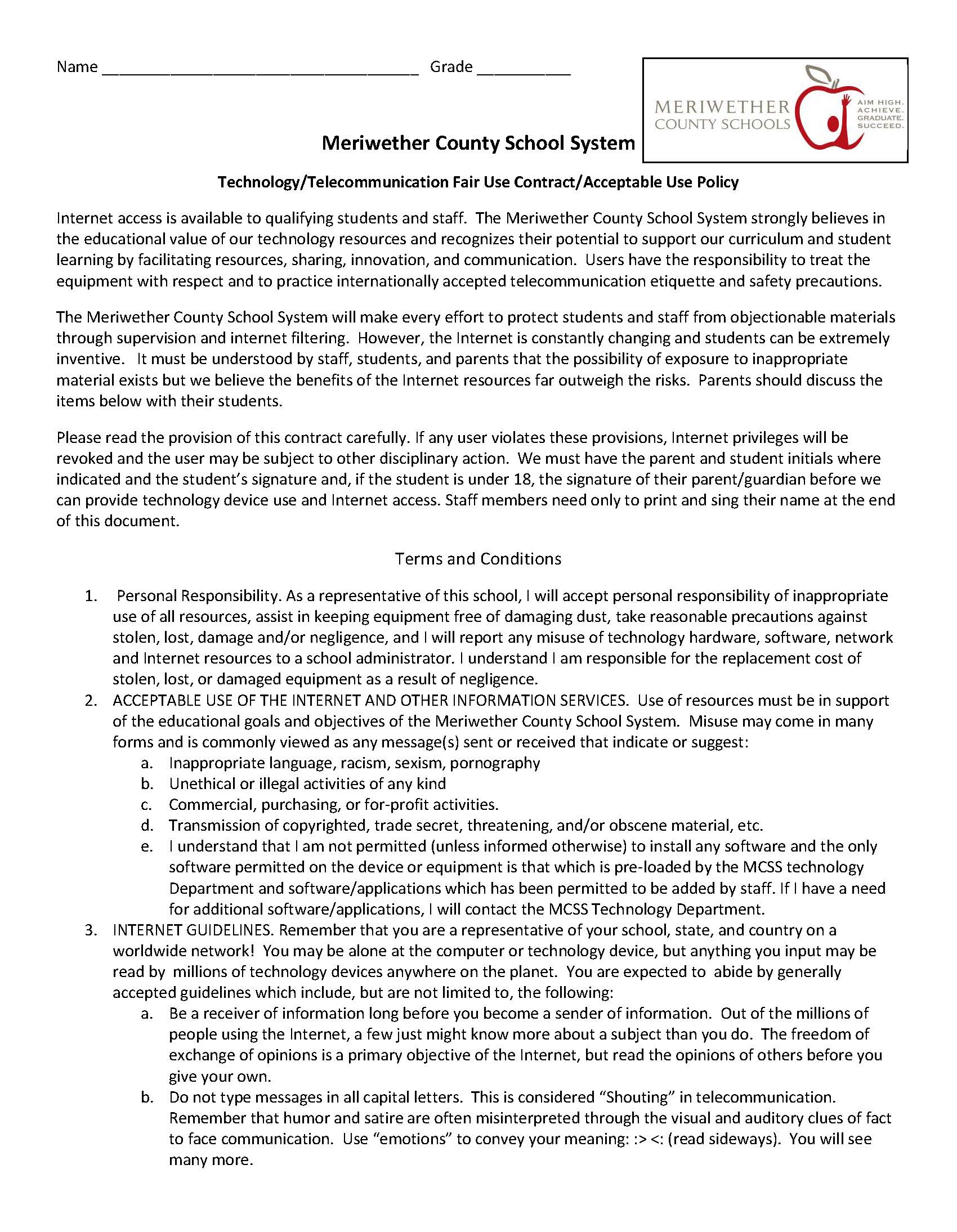 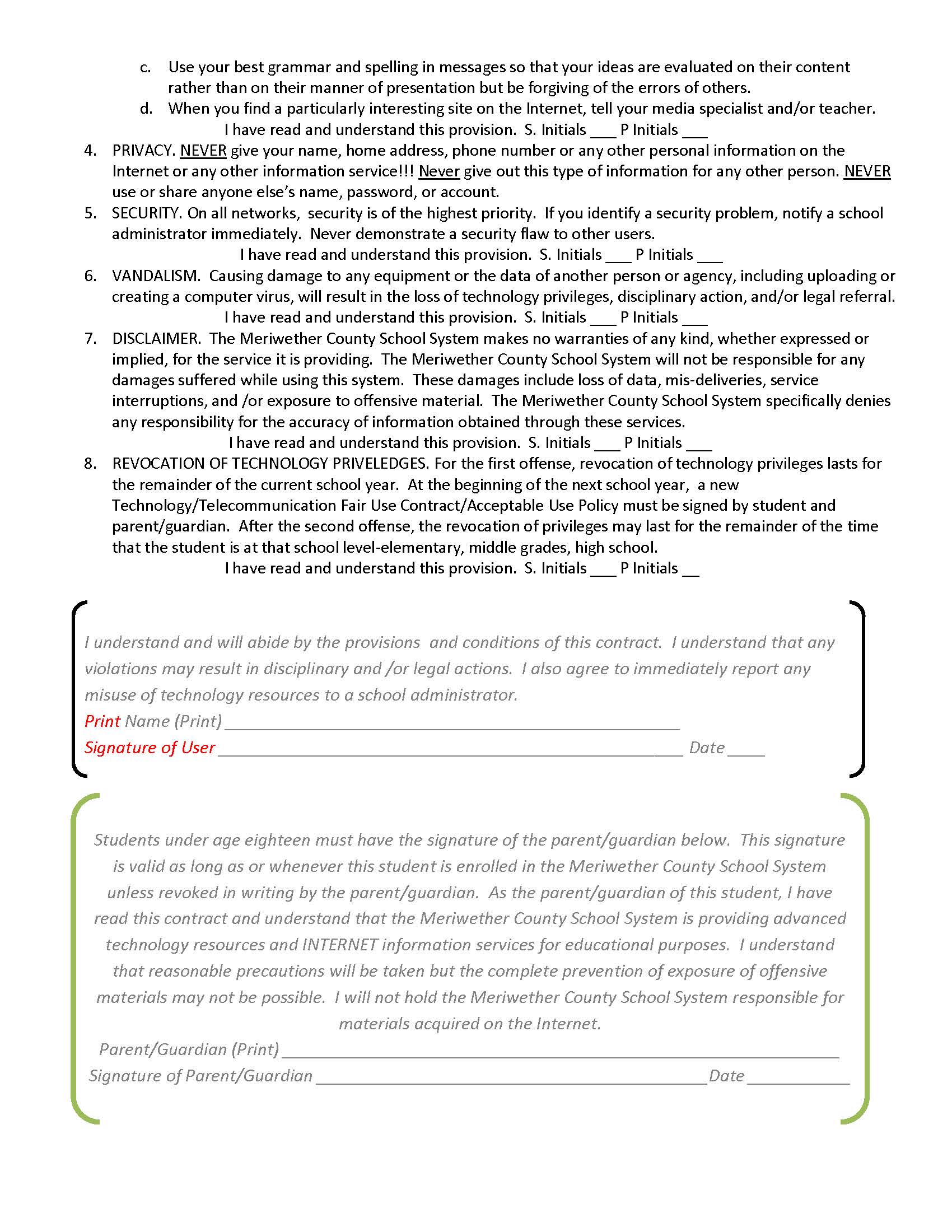 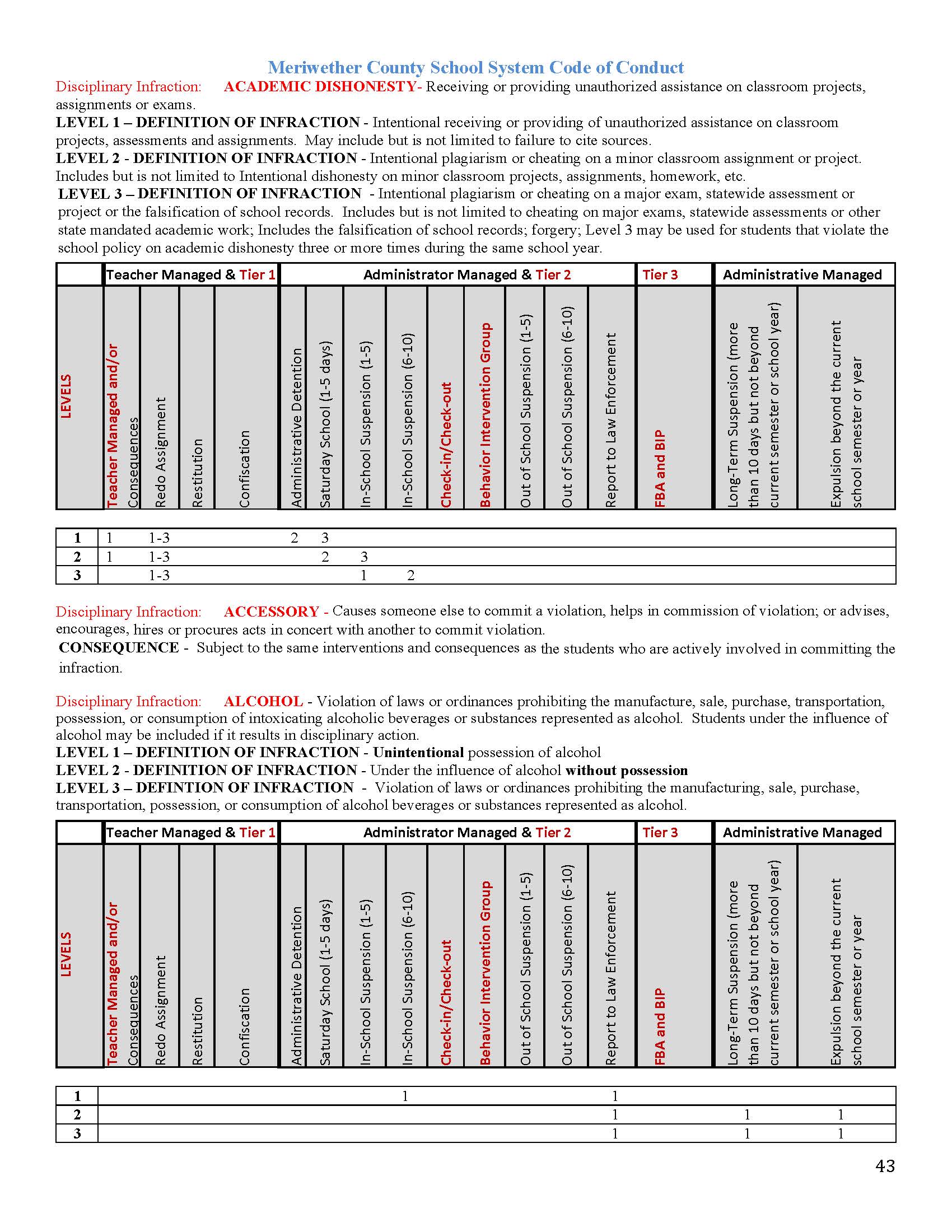 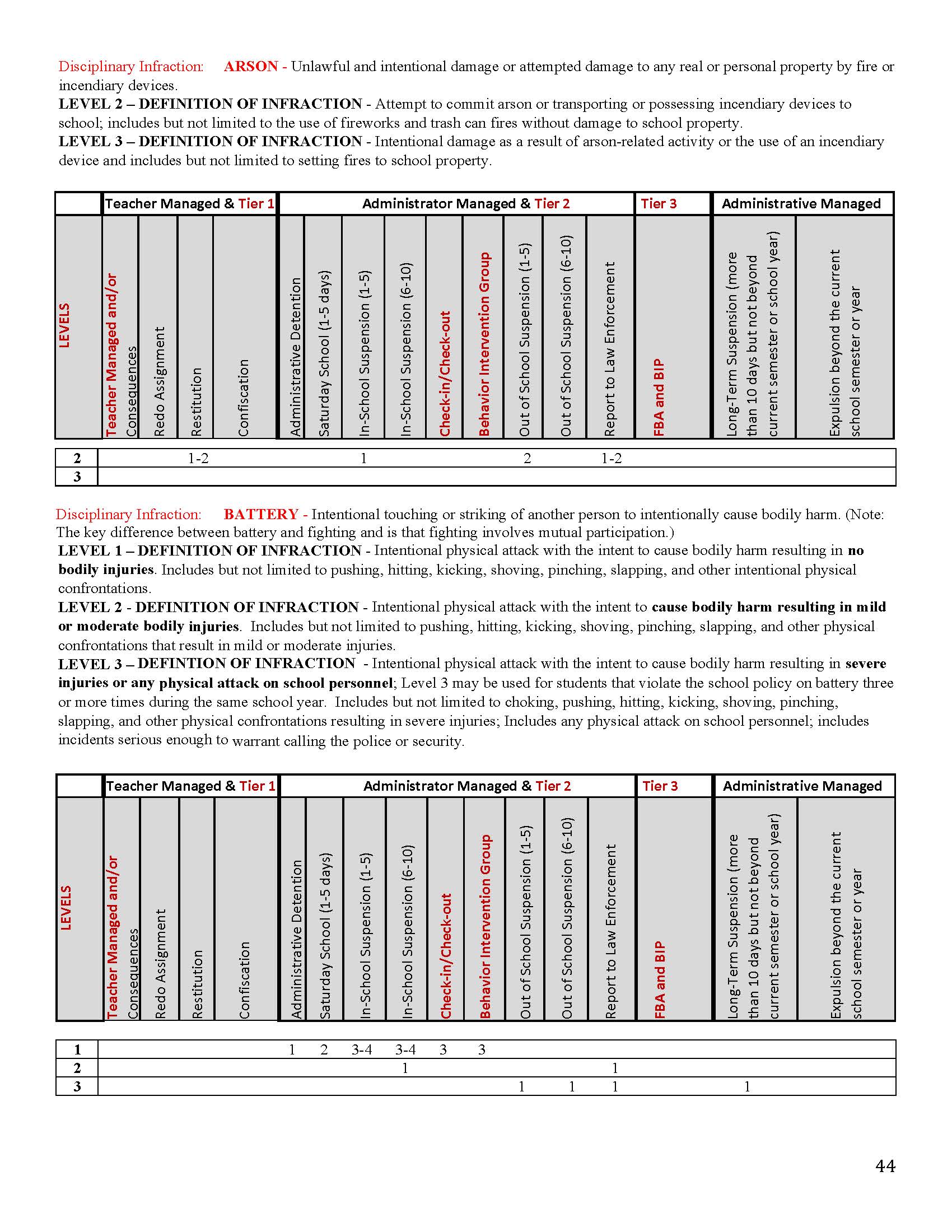 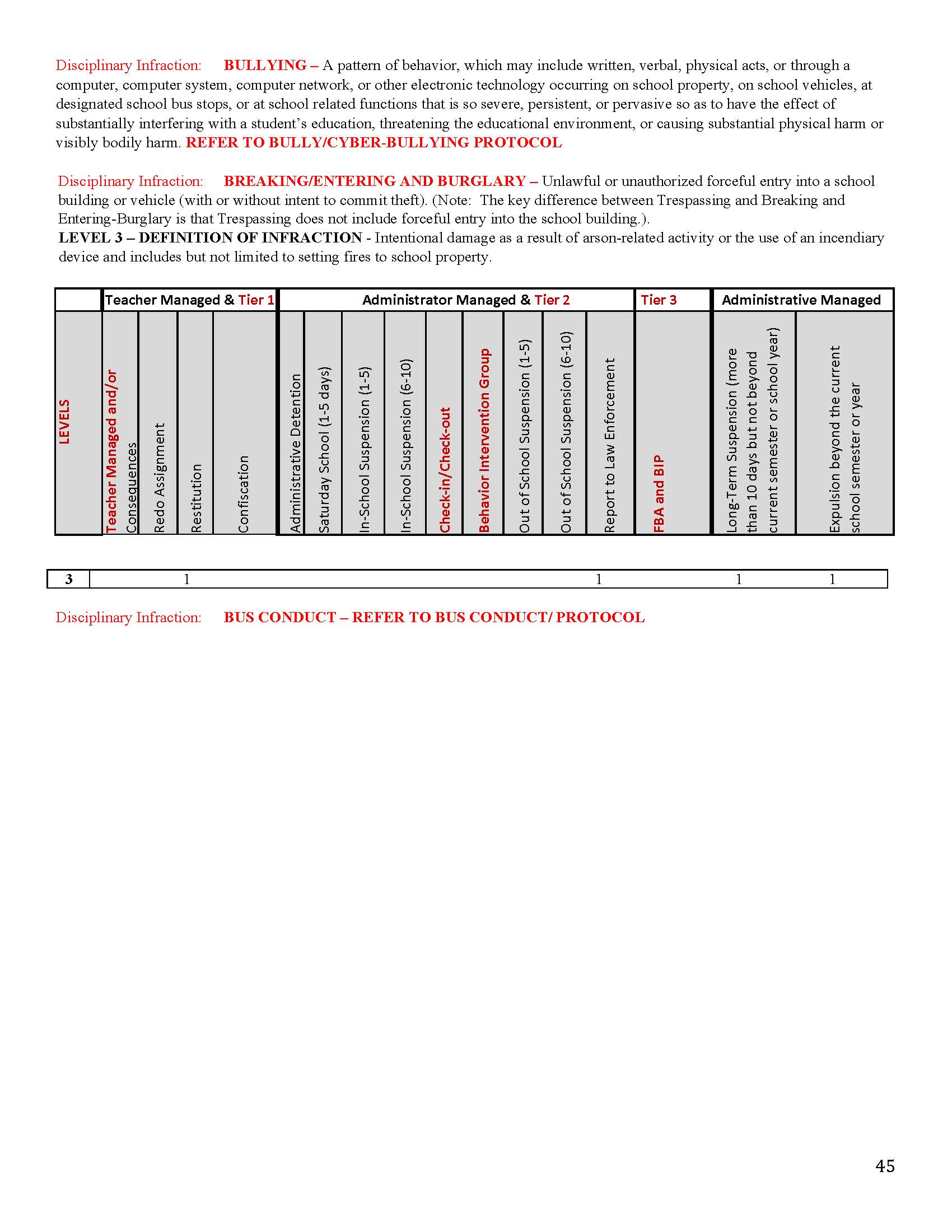 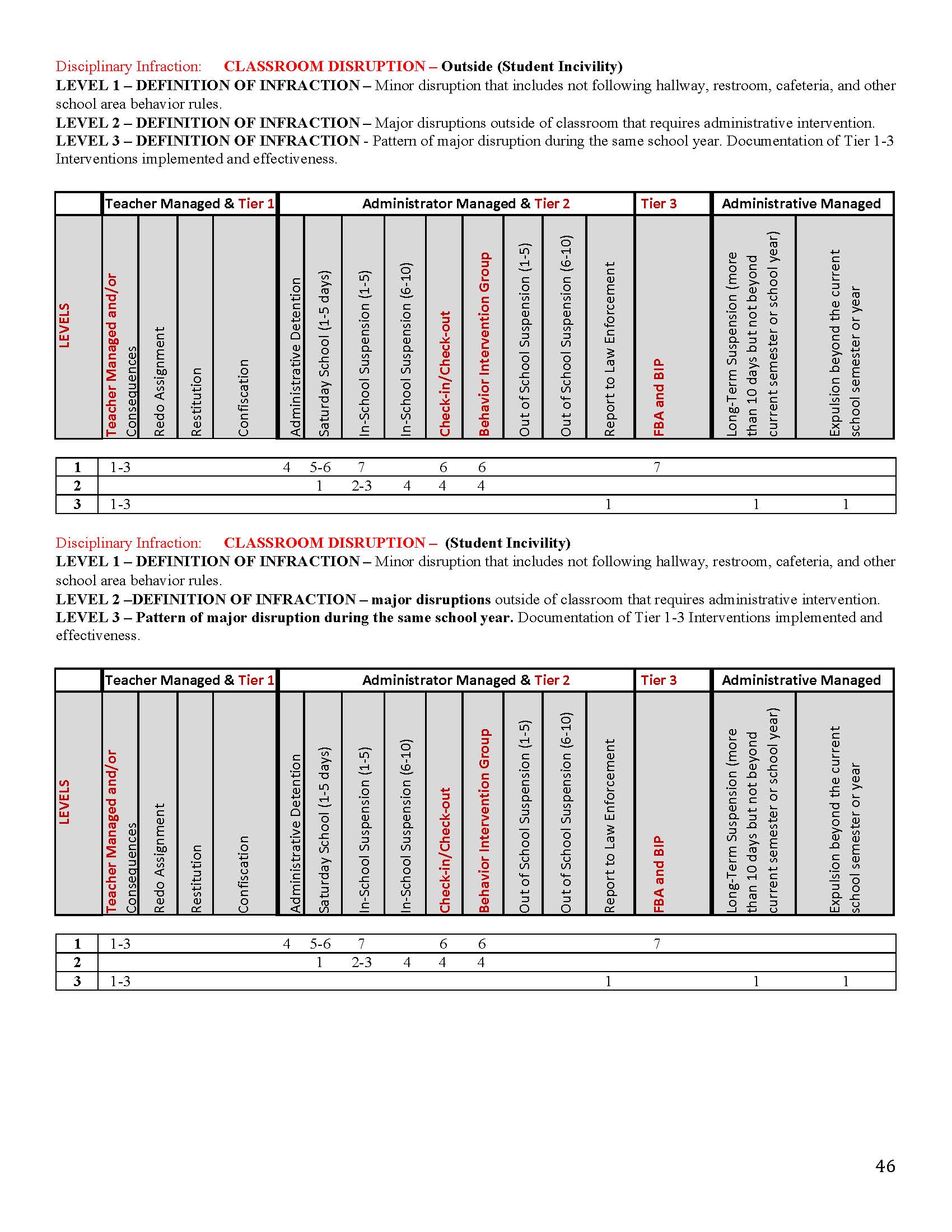 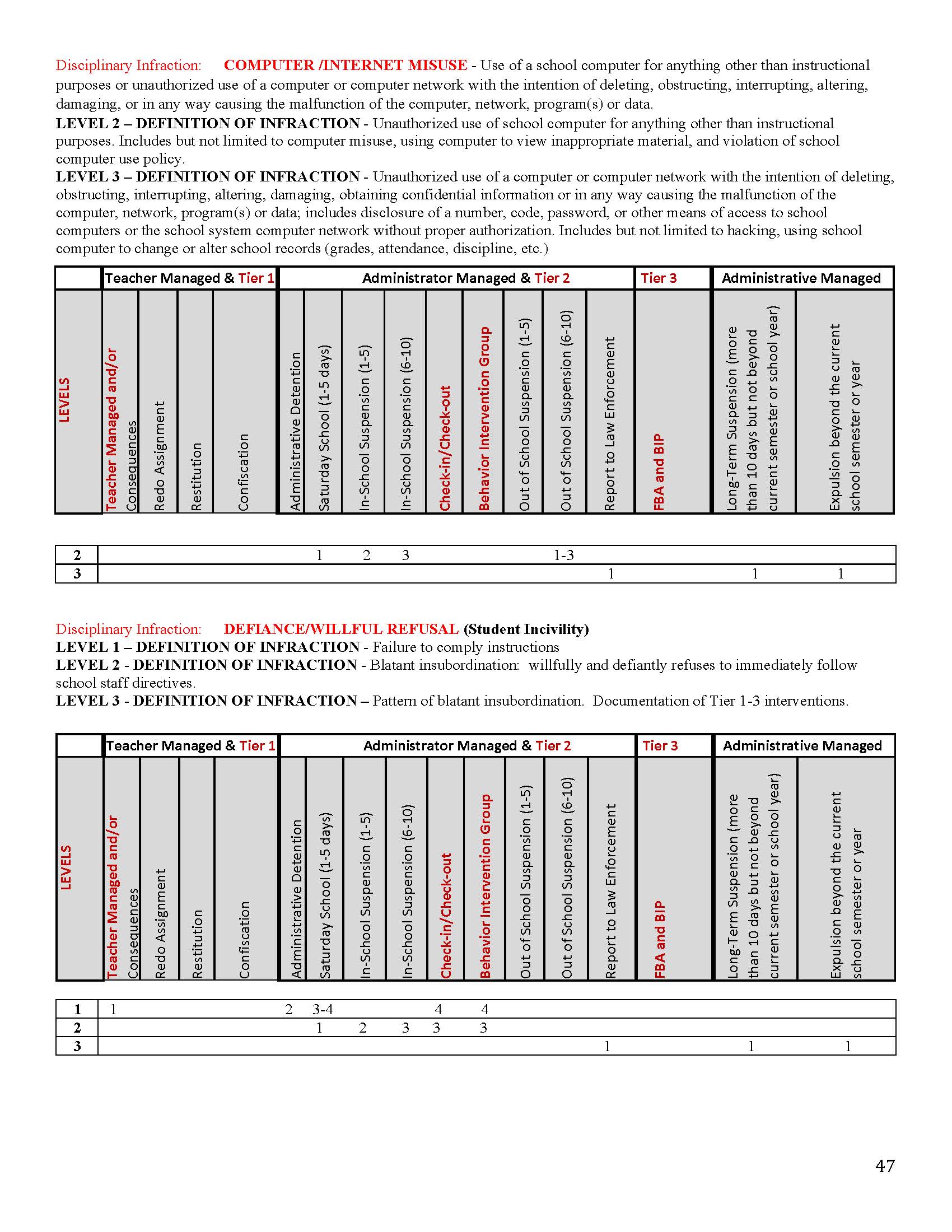 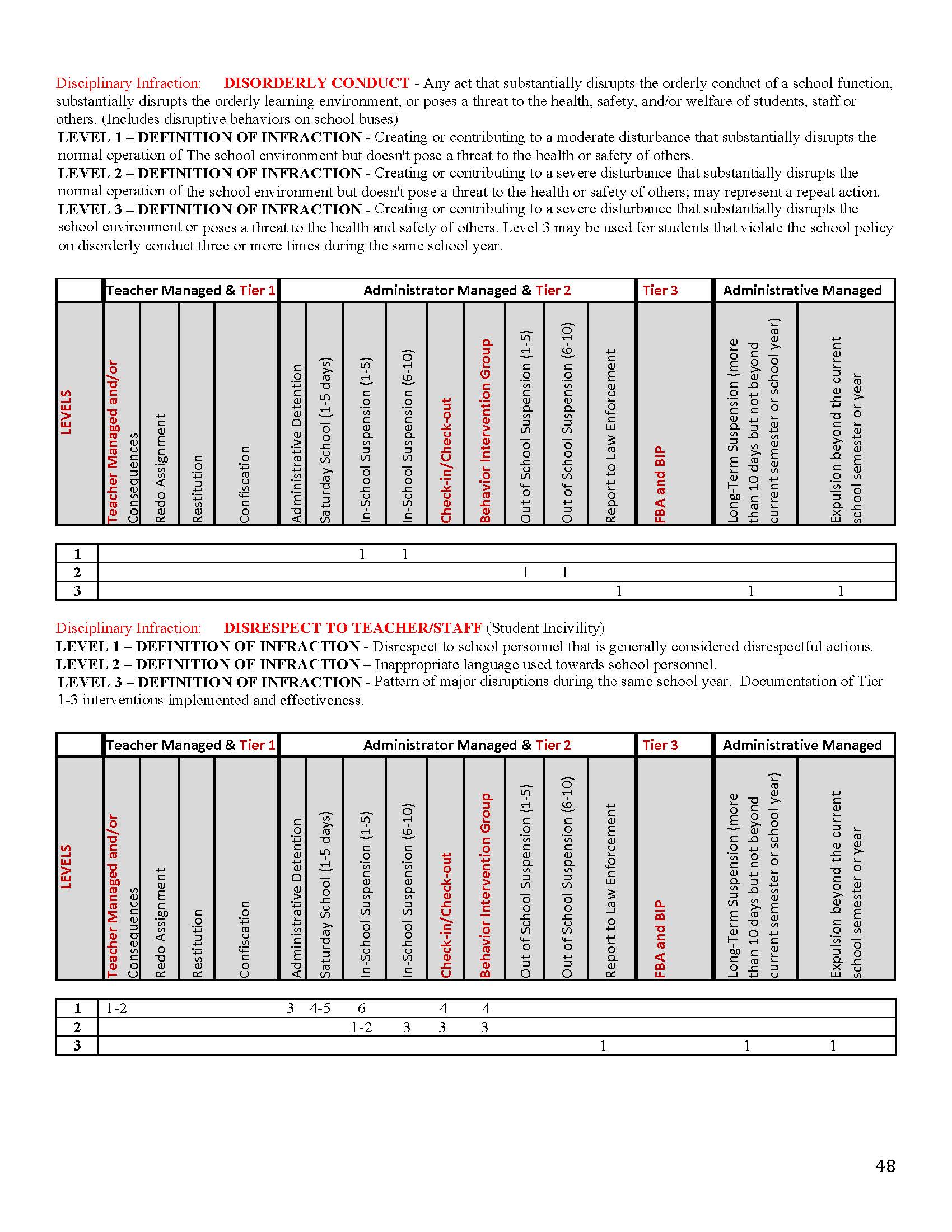 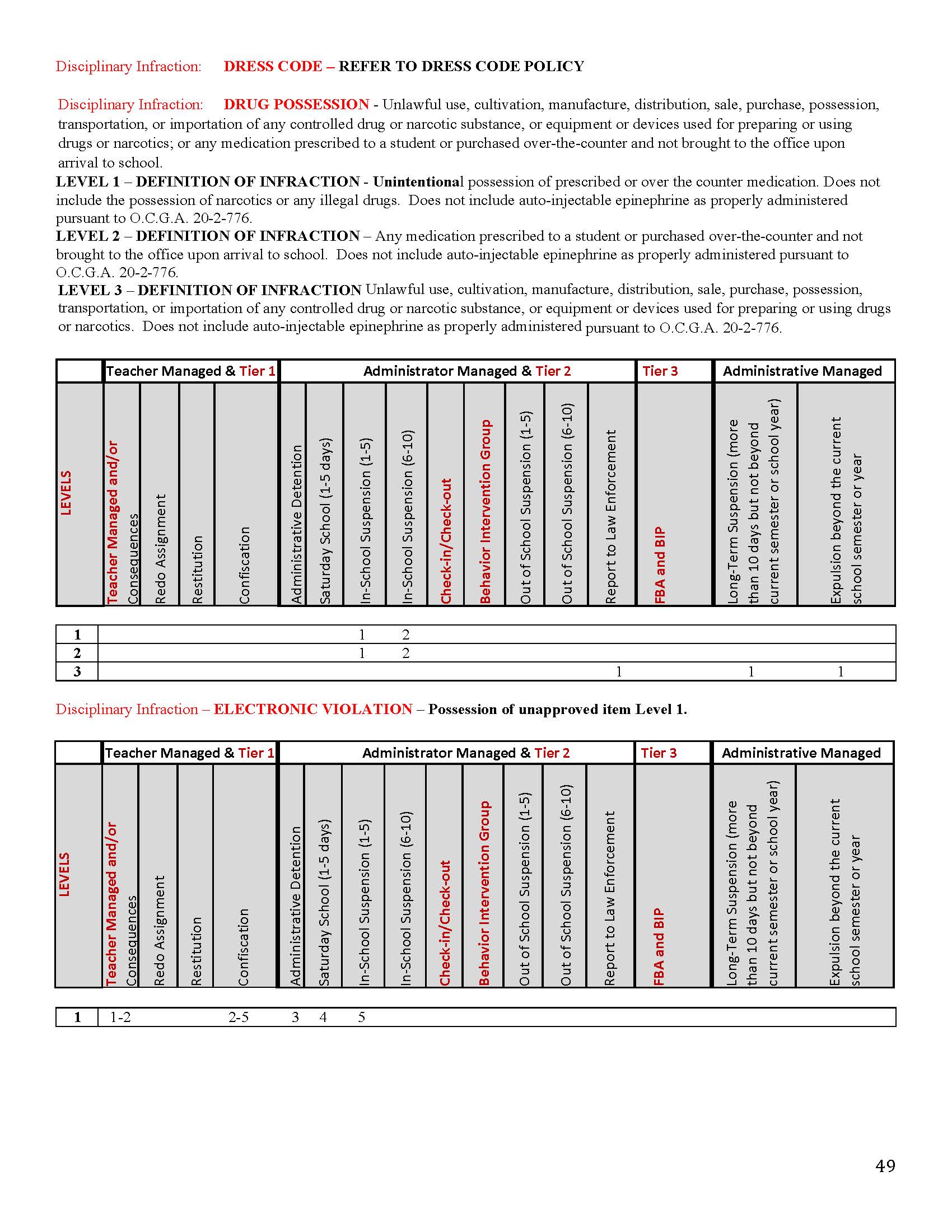 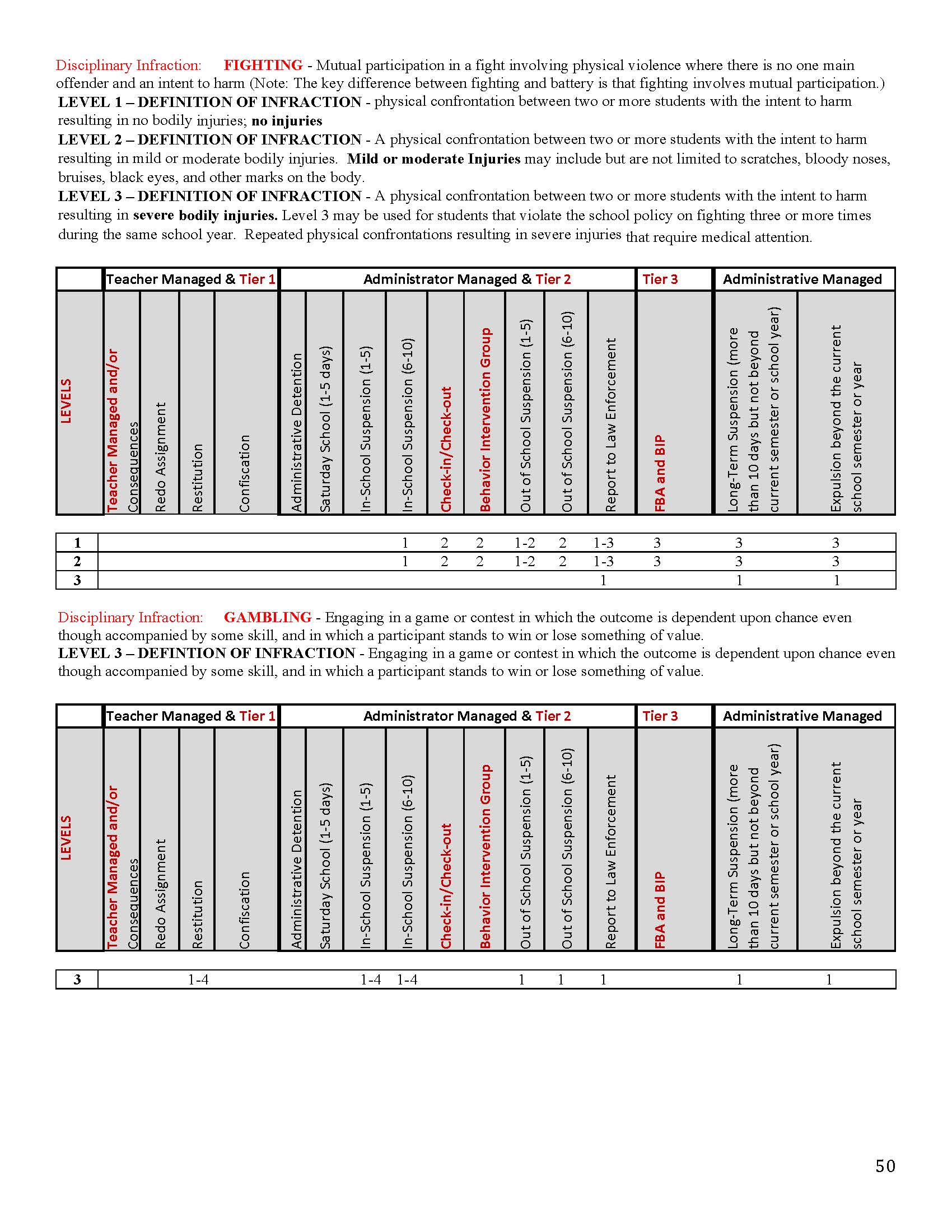 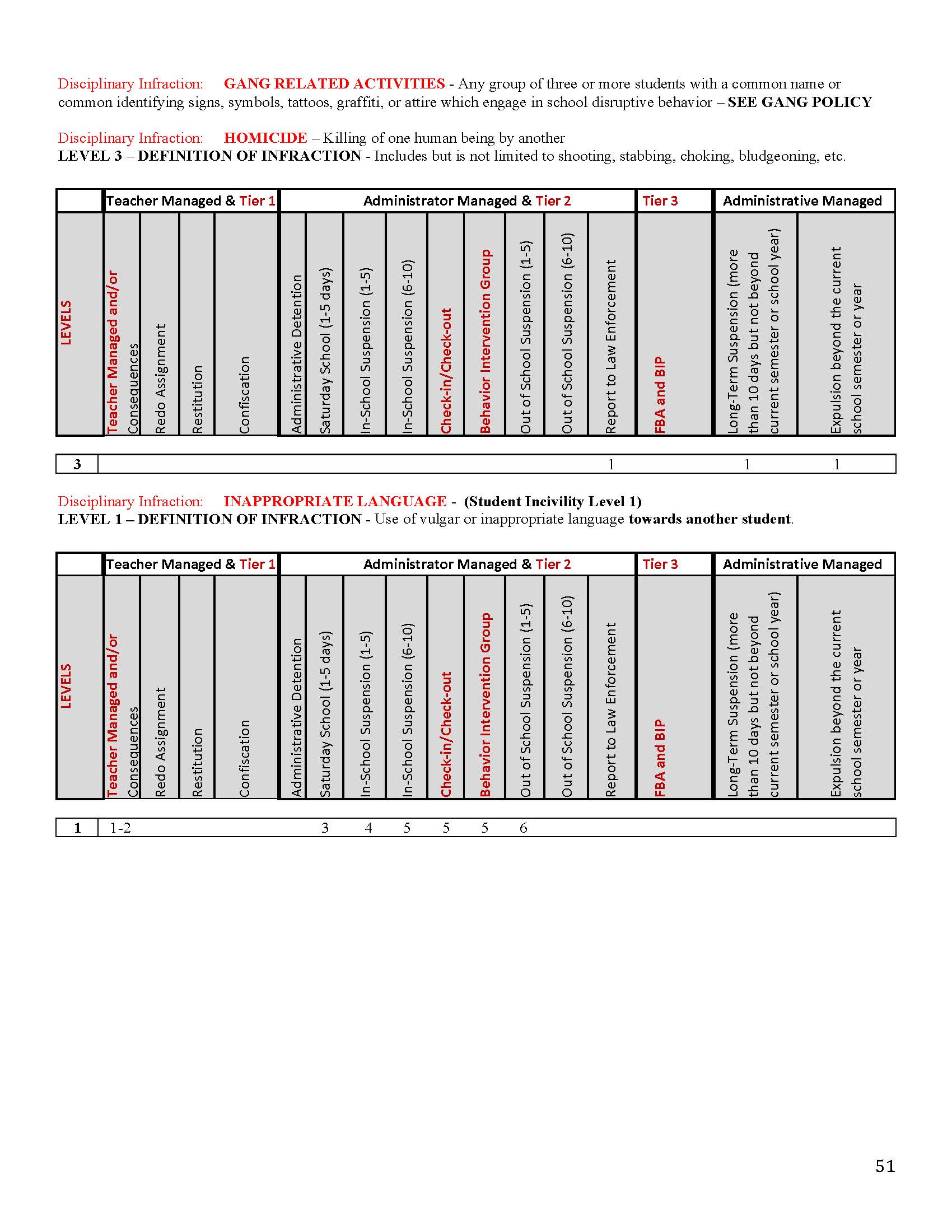 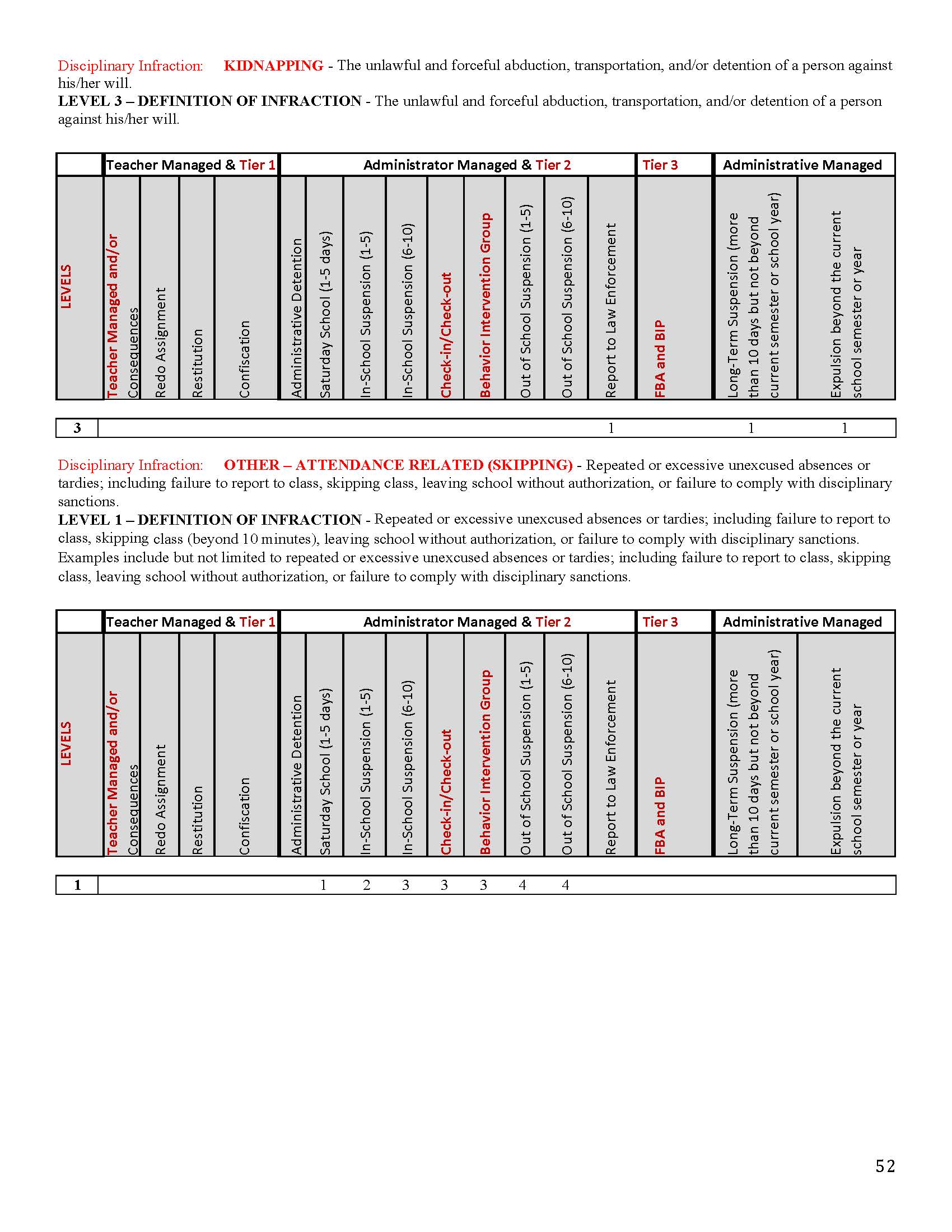 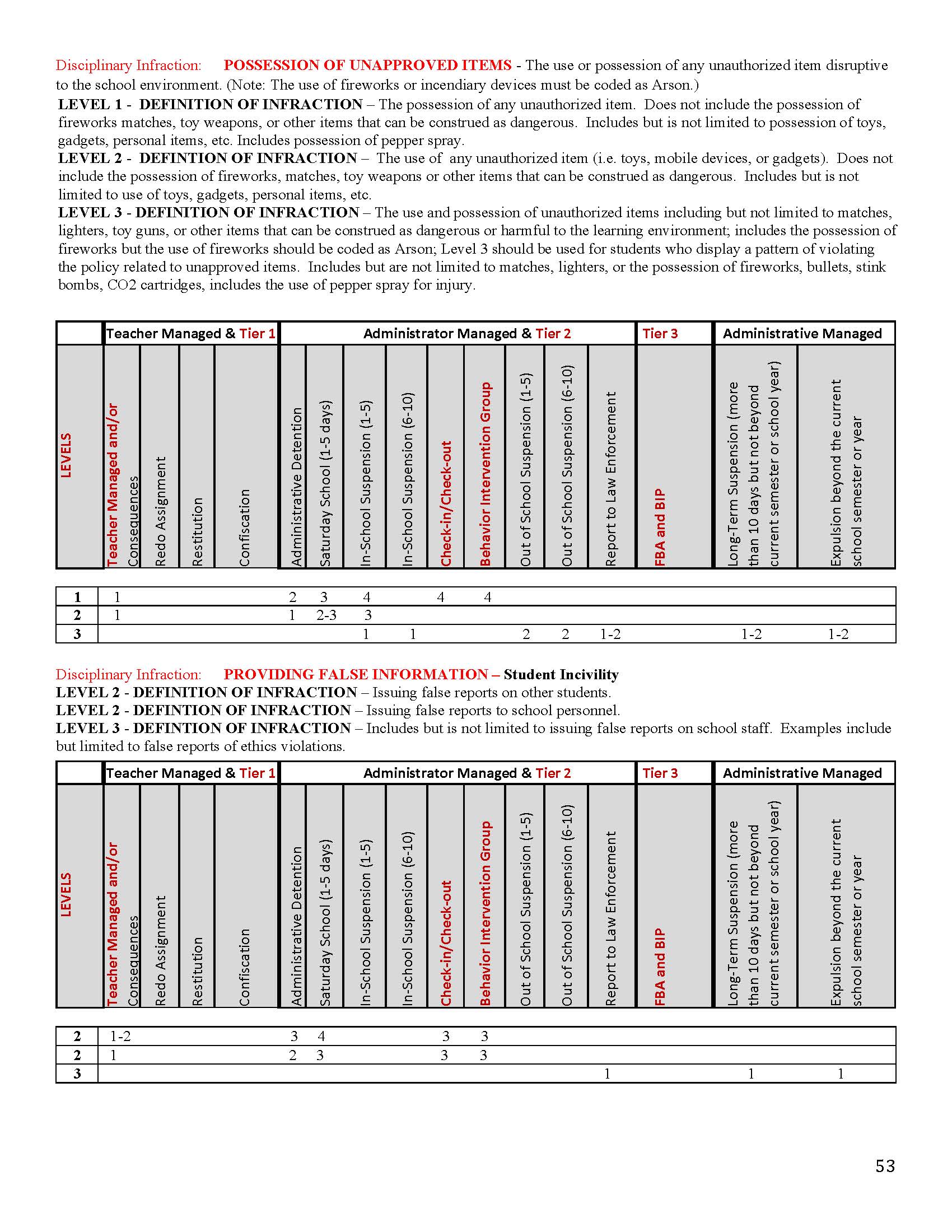 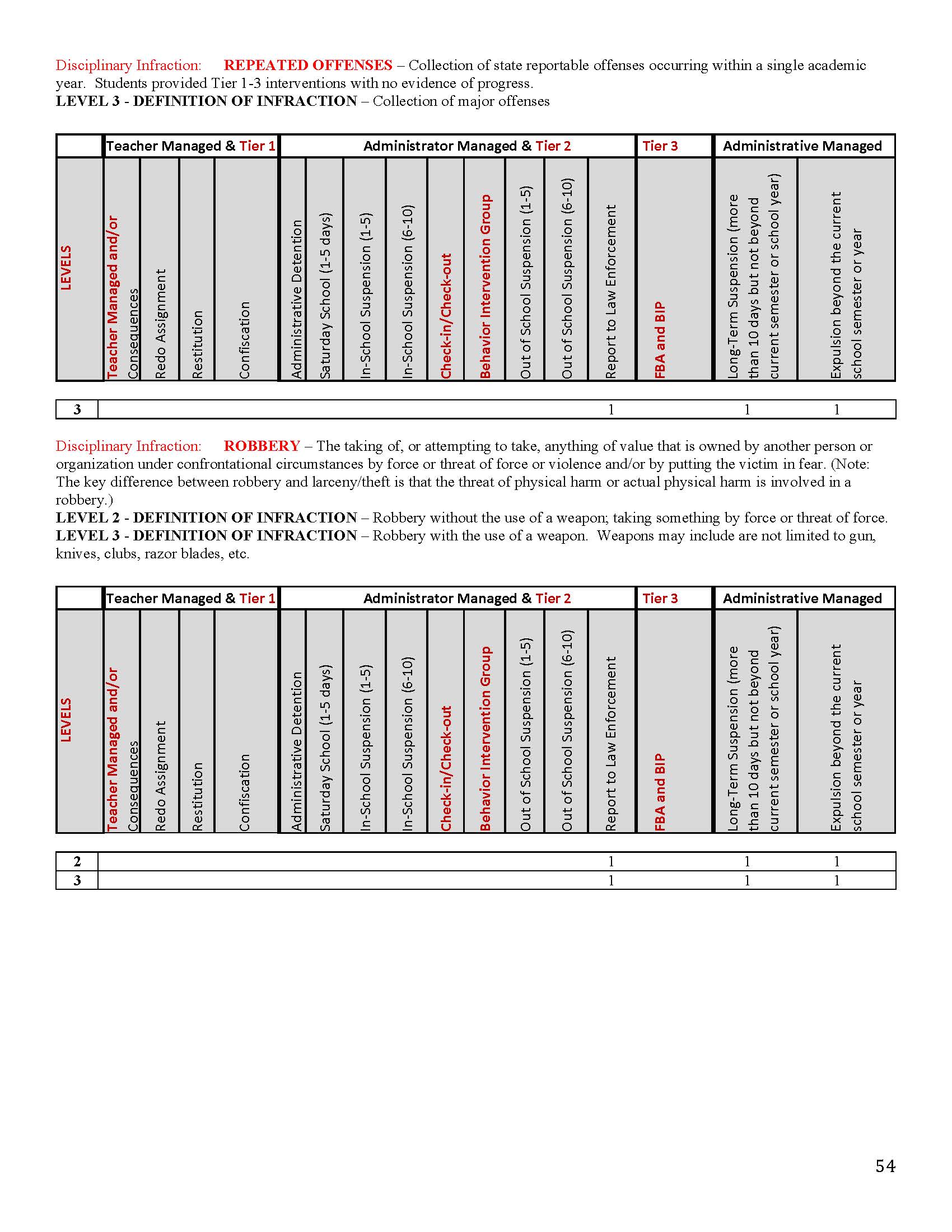 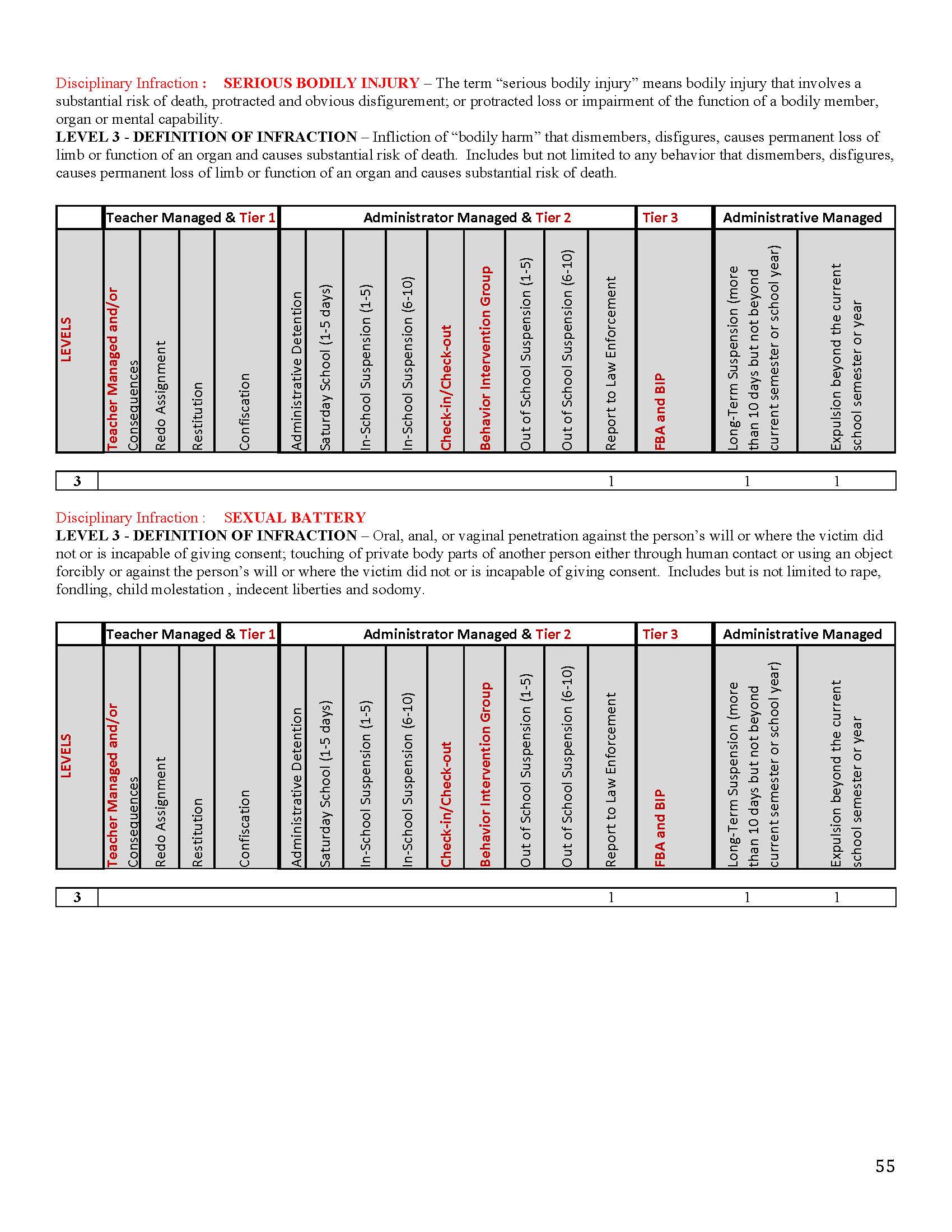 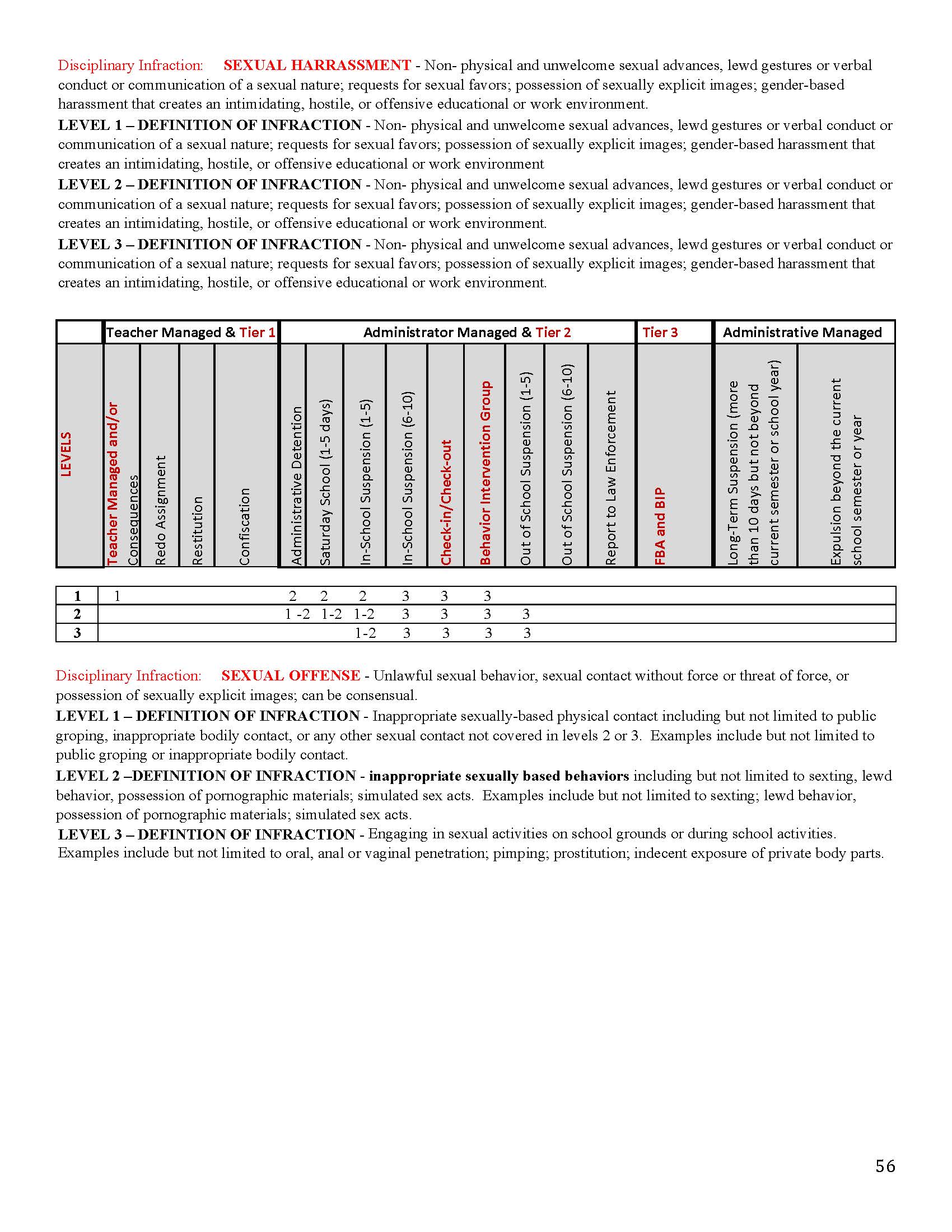 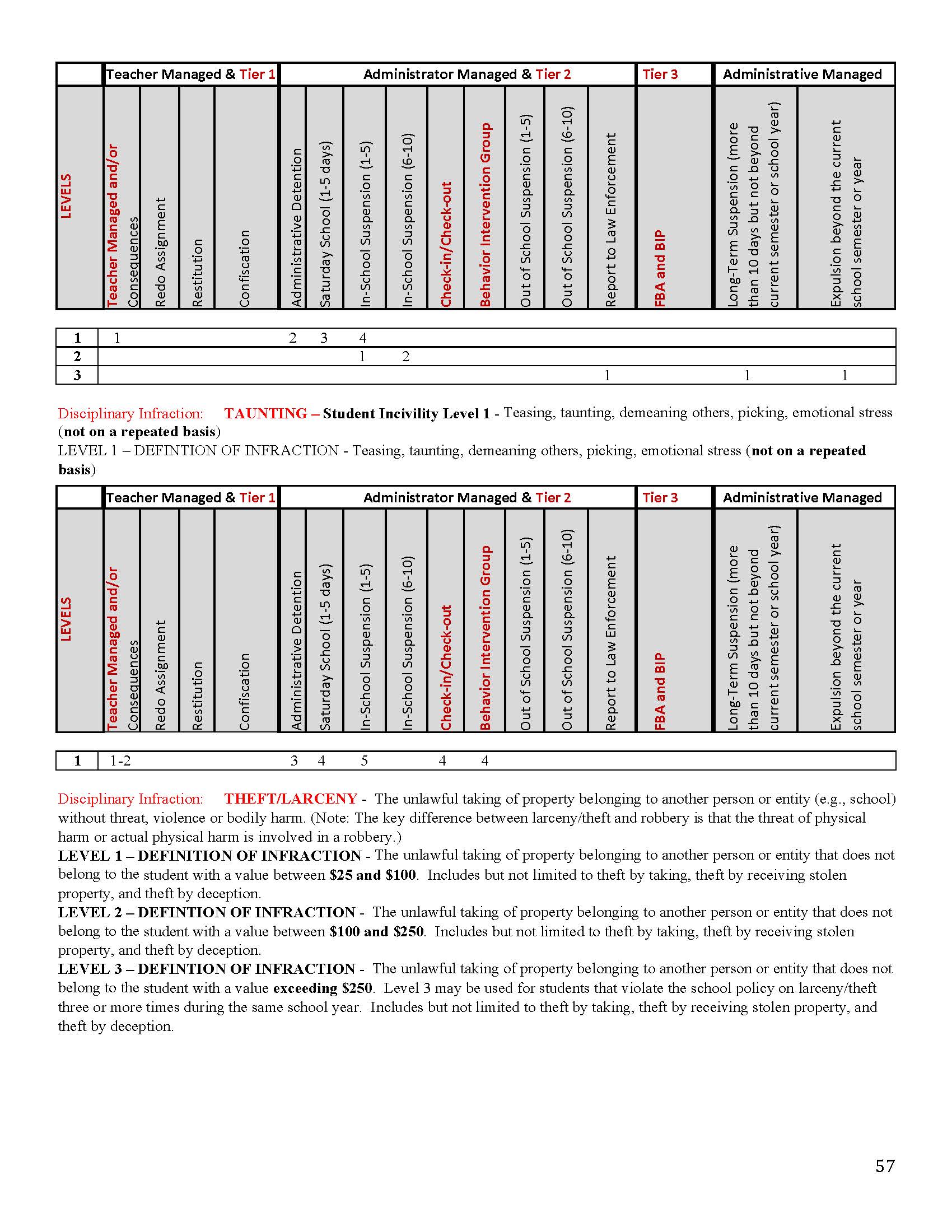 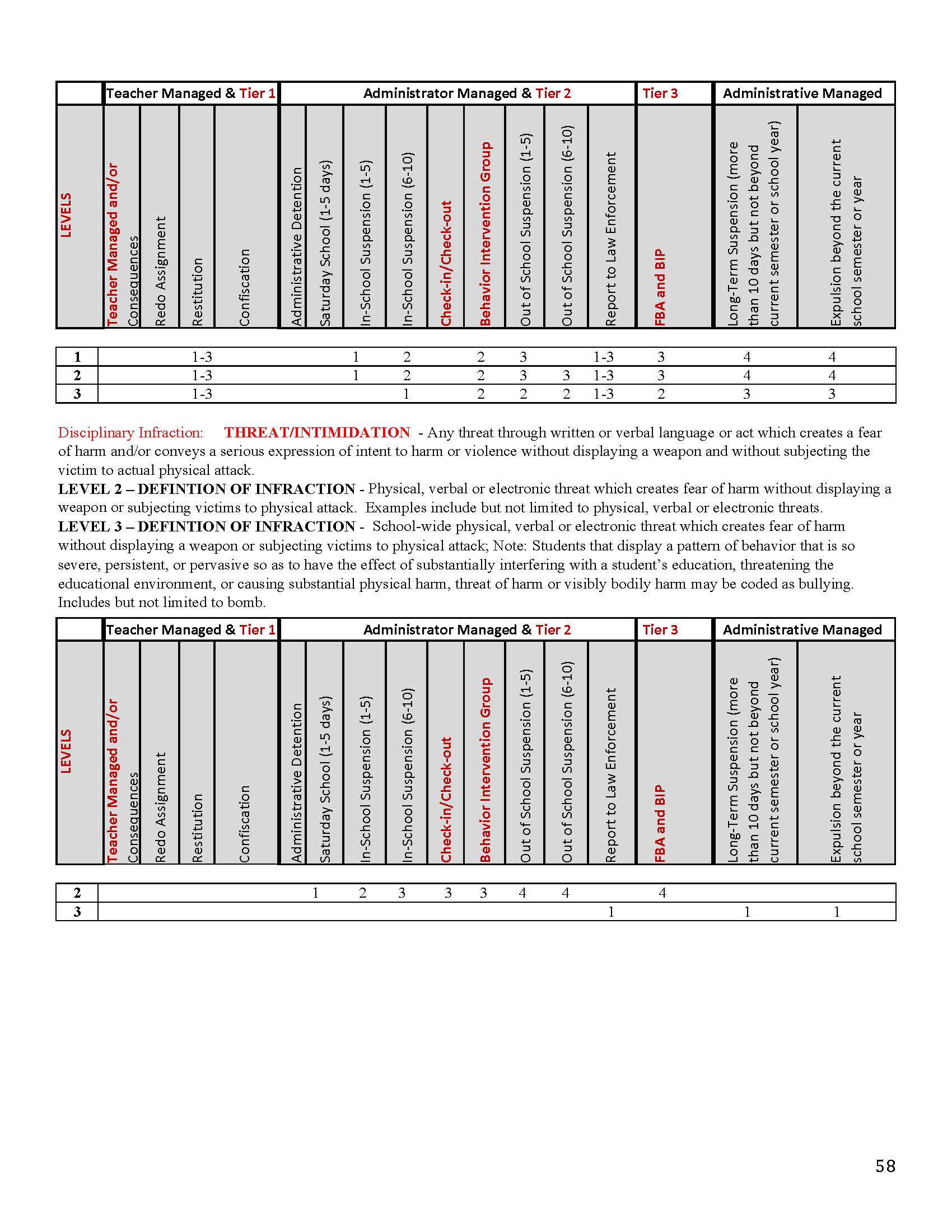 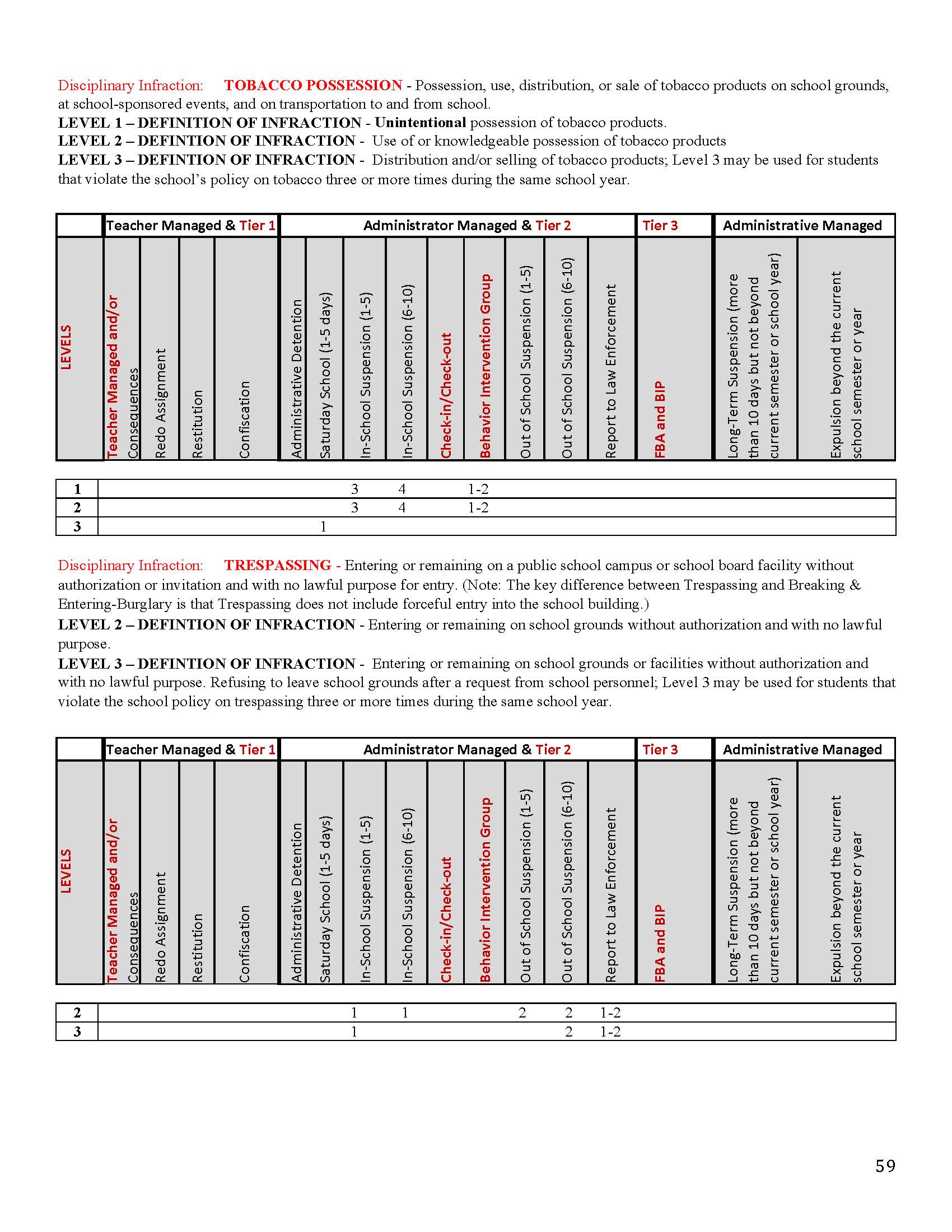 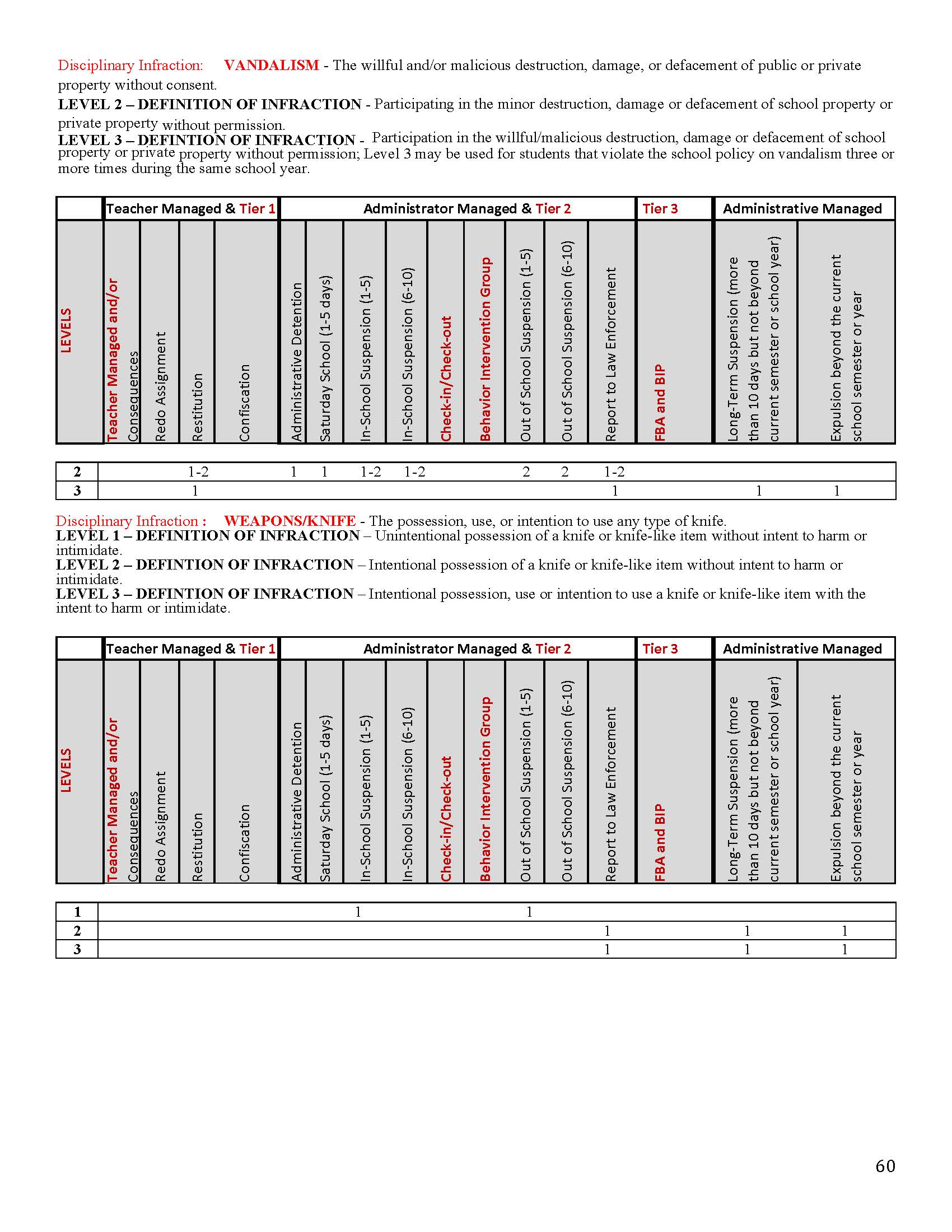 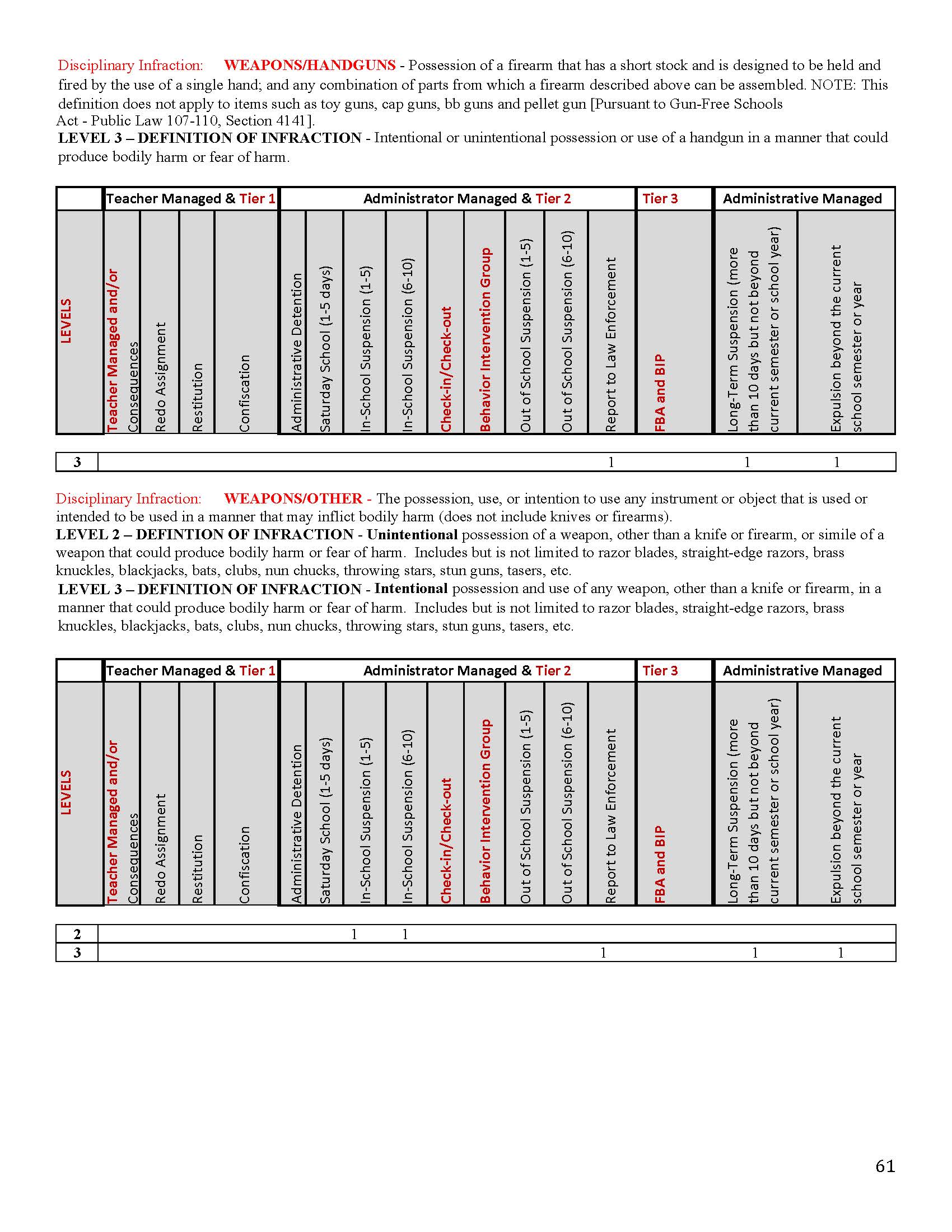 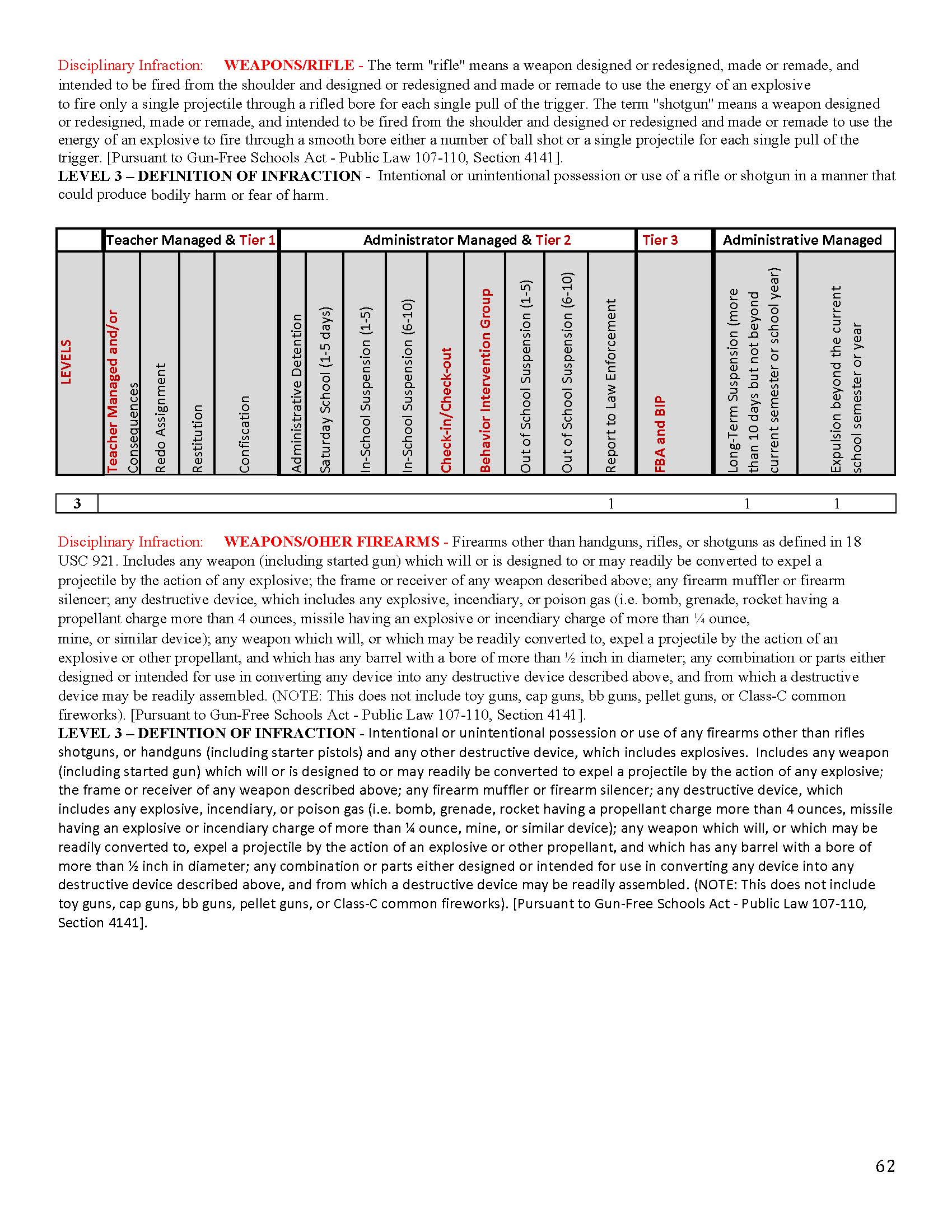 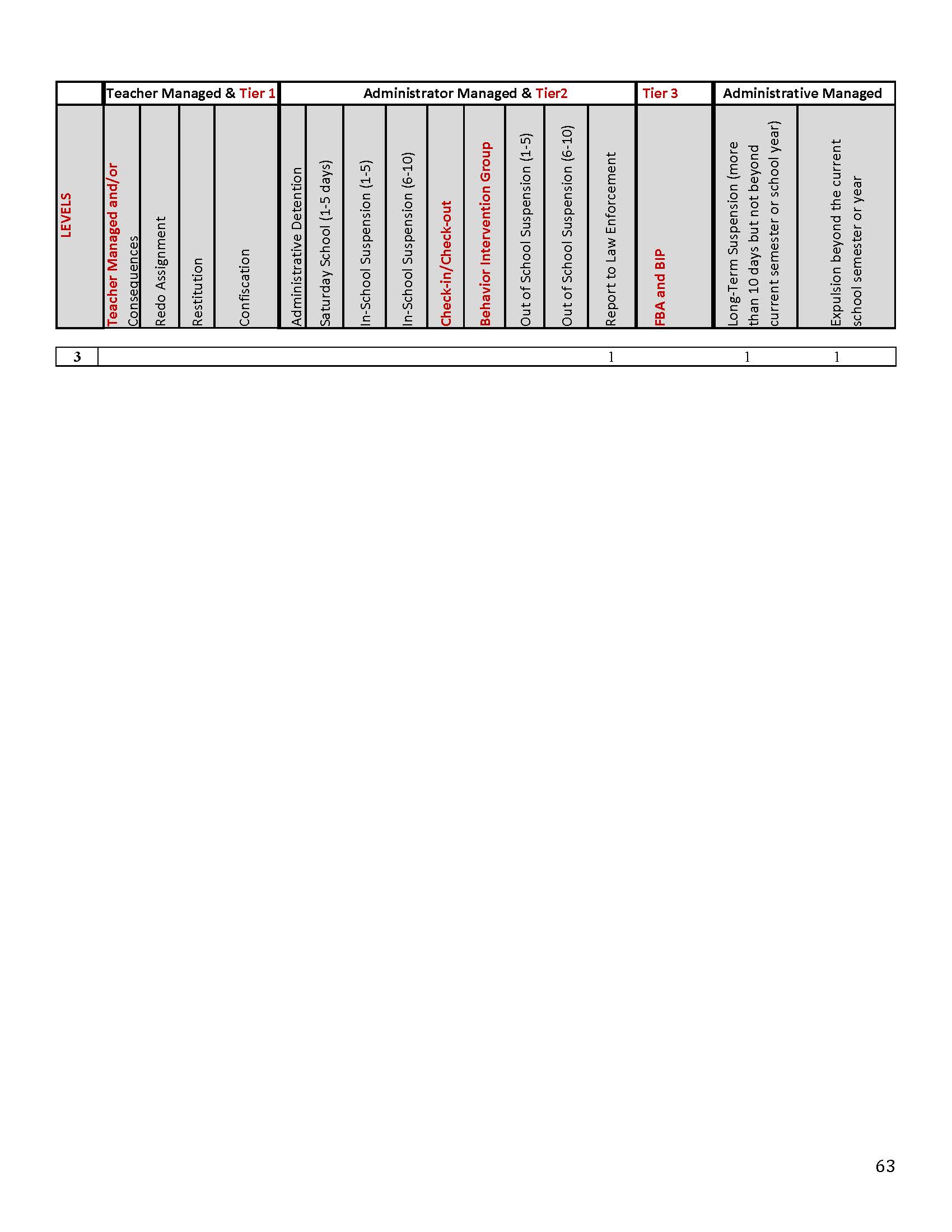 This policy specifies graduation requirements for students enrolling in the ninth grade for the first time during the 2016-2017 school year and subsequent years.The Meriwether County Board of Education (“the Board”) shall provide secondary school curriculum and instructional and support services that reflect the high school graduation and state assessment requirements and assist all students in developing their unique potential to function in society.To be eligible for graduation with a secondary school credential as defined in the State Board of Education (SBOE) Rule 160-4-2-.48, High School Graduation Requirements for Students Enrolling in the Ninth Grade for the First Time in the 2016-2017 School Year and Subsequent Years, students must successfully complete selected courses specified in the SBOE rule and satisfy additional requirements specified in this policy.To be eligible for participation in graduation ceremonies, students must have completed all requirements for a diploma and all state assessment IEP requirements. Students who earn a high school certificate are not allowed to participate in graduation ceremonies.Students who enroll from another state must meet the graduation requirements for the graduating class they enter and the state assessment requirements as referenced in State Board Rule 160-3-1-.07, Testing Programs - Student Assessment.Students who enroll in the ninth grade for the first time during the 2016-2017 school year and then withdraw, must meet the graduation requirements specified in this policy and the assessment requirements specified in State Board Rule 160-3-1-.07, Testing Programs - Student Assessment.The Board shall make available to all students the required areas of study.A course shall count only once for satisfying any unit of credit requirement for graduation.  See the following chart that aligns with the year of entry into 9th Grade:*Required Courses and/or Core Courses**Students planning to enter a four-year institution of higher education are generally required to have completed 2 units in one foreign language.*Required Courses and/or Core Courses**Students planning to enter a four-year institution of higher education are generally required to have completed 2 units in one foreign language.*Required Courses and/or Core Courses**Students planning to enter a four-year institution of higher education are generally required to have completed 2 units in one foreign language.*Required Courses and/or Core Courses**Students planning to enter a four-year institution of higher education are generally required to have completed 2 units in one foreign language.*Honor Graduates will be selected from an unweighted grade point average of 3.0.*Valedictorian and Salutatorian will be selected on a weighted grade point average.COURSE CREDIT1.      Unit credit shall be awarded only for courses that include concepts and skills based on the Georgia Standards of Excellence (GSE) for grades 9-12 or those approved by the SBOE.  Unit credit may be awarded for courses offered in the middle grades that meet 9-12 GSE requirements.  The Individualized Education Program (IEP) shall specify whether core courses taken as part of an IEP shall receive core unit credit.2.      No course credit may be awarded for courses in which instruction is based on the GPS curriculum for grades K-8.3.      Completion of diploma requirements does not necessarily qualify students for the HOPE Scholarship Program.STUDENTS WITH SIGNIFICANT COGNITIVE DISABILITIESStudents with significant cognitive disabilities may graduate and receive a regular high school diploma when the student’s IEP team determines that the student has:(a)  Completed an integrated curriculum based on the GSE that includes instruction in Mathematics, English/Language Arts, Science and Social Studies as well as career preparation, self determination, independent living and personal care to equal a minimum of 28 units of instruction, and(b)   Participated in the GAA during middle school and high school and earned a proficient score on the high school GAA test, and(c)   Reached the 22nd birthday OR has transitioned to an employment/education/training setting in which the supports needed are provided by an entity other than the local school systemGRADUATION SUPPORT SERVICESThe Board shall provide instructional, support and delivery services that include, but are not limited to, the following:1.      A continuous guidance component beginning with the eighth grade.  The purposes of the guidance component are to familiarize students with graduation requirements, to help them identify the likely impact of individual career objectives on the program of work studies they plan to follow and to provide annual advisement sessions to report progress and offer alternatives in meeting graduation requirements and career objectives.2.      Record keeping and reporting services that document student progress toward graduation and include information for the school, parents and students.3.      Diagnostic and continuous evaluation services that measure individual student progress in meeting competency expectations for graduation.4.      Instructional programs, curriculum and course guides and remedial opportunities to assist each student in meeting graduation requirements.5.      Appropriate curriculum and assessment procedures for students who have been identified as having disabilities that prevent them from meeting the prescribed competency performance requirements.Elementary Schools
First Violation – student will be asked to change clothes or call parents for a change of clothing.  Parents will be notified by administration.  Infraction will be recorded in Infinite Campus as student conference.Middle/High Schools
First Violation – student will be asked to change clothes or call parents for a change of clothing.  Parents will be notified by administration.  Infraction will be recorded in Infinite Campus as student conference.  Students will remain in ISS or alternate holding area until clothing is bought.  If clothing is not bought for a student, the student will remain in ISS the remainder of the day.  The student’s work will be provided.  If student remains in ISS the remainder of the day due to a lack of clothing provided, student will be issued a second violation to be administered by administration.Elementary/Middle/High Schools
Second Violation - student will be asked to change clothes or call parents for a change of clothing.  Parents will be notified by administration.  Infraction will be recorded in Infinite Campus as a discipline letter will be sent to parent. Students will serve two days of structured lunch time.Elementary Schools
Third Violation - student will be asked to change clothes or call parents for a change of clothing.  Parents will be notified by administration.  Infraction will be recorded in Infinite Campus and a discipline letter will be sent to parent.  Students will serve three days of a structured lunch times. A required parent conference with administration will be scheduled.
Middle/High Schools
Third Violation - student will be asked to change clothes or call parents for a change of clothing.  Parents will be notified by administration.  Infraction will be recorded in Infinite Campus and a discipline letter will be sent to parent.  Students will serve one day of ISS (In School Suspension).  A required parent conference with administration will be scheduled.Elementary Schools
Fourth Violation - student will be asked to change clothes or call parents for a change of clothing.  Parents will be notified by administration.  Infraction will be recorded in Infinite Campus and a discipline letter will be sent to parent.  Students will serve five days of a structured lunch times. A required parent conference with administration will be scheduled. A Behavioral Contract will be put in place at parent conference.
Middle/High Schools
Fourth Violation - student will be asked to change clothes or call parents for a change of clothing.  Parents will be notified by administration.  Infraction will be recorded in Infinite Campus and a discipline letter will be sent to parent.  Students will serve three days of ISS. A required parent conference with administration will be scheduled.  A Behavioral Contract will be put in place at parent conference.Elementary Schools
Fifth Violation - student will be asked to change clothes or call parents for a change of clothing.  Parents will be notified by administration.  Infraction will be recorded in Infinite Campus and a discipline letter will be sent to parent.  Students will serve an out of school suspension. A required parent conference with administration will be scheduled. A Behavioral Contract will be put in place and/or revised at parent conference.
Middle/High Schools
Fifth Violation - student will be asked to change clothes or call parents for a change of clothing.  Parents will be notified by administration.  Infraction will be recorded in Infinite Campus and a discipline letter will be sent to parent.  Students will serve 5 days of ISS. A required parent conference with administration will be scheduled. A Behavioral Contract will be put in place and/or revised at parent conference.